PSS (Professional Surveillance System)Felhasználói ÚtmutatóTARTALOMJEGYZÉKTARTALOMJEGYZÉK	11.	ÁTTEKINTÉS ÉS TELEPÍTÉSI KÖRNYEZET	41.1.	Áttekintés	41.2.	Telepítési környezet	42.	TELEPÍTÉS ÉS FRISSÍTÉS	52.1.	Telepítés	52.2.	Eltávolítás	82.2.1.	Windows menü	82.2.2.	Start menü	92.2.3.	Telepítő CD	92.3.	Frissítés	102.3.1.	Ugyanaz a szoftververzió	102.3.2.	Eltérő szoftververzió	113.	PROGRAM KEZELŐ FELÜLETEK	123.1.	Bejelentkezési felület	123.2.	Programbetöltési felület	133.3.	Központi kezelő felület	133.4.	Kezelő felület gombjai	163.5.	Video vezérlő zóna	173.6.	Képernyő kijelzési módok	173.7.	Funkció gombok	183.7.1.	Feladatok	183.7.2.	Riasztás	193.7.3.	Lejátszás	203.7.3.1.	Felvétel lejátszása közvetlenül az eszközről	203.7.3.2.	Aktivált riasztási eseményfelvételek lejátszása	203.7.3.3.	Felvétel lejátszása helyi számítógépről	213.7.3.4.	Felvétel letöltése helyi számítógépre	223.7.3.5.	Felvétel konvertálása DAV formátumról AVI formátumra	223.7.4.	E-Map	243.7.5.	Beállítások	273.7.5.1.	Jelszó módosítása	283.7.5.2.	Opciók	283.8.	Jobb oldali menü	323.8.1.	Eszköz lista	323.8.2.	PTZ vezérlés	353.8.3.	Haladó PTZ vezérlés	353.8.4.	Eszközök	373.8.4.1.	Felvételi terv indítása/ leállítása	373.8.4.2.	NVD vezérlés	383.8.4.3.	Információ	403.8.4.4.	Log szűrés	413.8.4.5.	Video riasztás	423.8.4.6.	Színbeállítás	433.8.4.7.	Hangerő	433.8.5.	Beállítások	433.8.5.1.	Séma beállítás	433.8.5.2.	Felvételi terv beállítás	483.8.5.3.	Riasztás beállítás	503.8.5.4.	Riasztási terv beállítás	543.8.5.5.	E-Map	553.8.5.6.	Dekódoló kártya	623.8.5.7.	Felhasználó kezelés	623.8.5.8.	Eszközkezelés	633.8.5.9.	NVD kezelés	663.8.5.10.	SNVD kezelés	663.8.5.11.	Felhasználó beállítása	673.9.	Eszközinformáció	673.10.	Főmenü	683.10.1.	Jelszó módosítása	683.10.2.	Eszköz	693.10.3.	Riasztás	693.10.4.	Felvételkezelés	703.10.5.	Séma	703.10.6.	E-Map	703.10.7.	Konfiguráció	713.10.8.	Log szűrés	723.10.9.	Kijelentkezés	723.10.10.	Kilépés	723.11.	Tálca menü	733.11.1.	Jelszó módosítása	733.11.2.	Riasztás	733.11.3.	E-Map nézet	743.11.4.	Alapértelmezett színek beállítása	743.11.5.	Séma	743.11.6.	Felvételi terv indítása/leállítása	743.11.7.	Log szűrés	743.11.8.	Riasztási hang kikapcsolása	743.11.9.	Kijelentkezés	743.11.10.	Kilépés	744.	MŰVELETEK	754.1.	Monitor műveletek	754.2.	Monitor beállítások	774.3.	PTZ vezérlés	774.4.	Lejátszás	784.4.1.	Felvétel lejátszása közvetlenül az eszközről	784.4.2.	Felvétel lejátszása helyi számítógépről	784.4.3.	Felvétel letöltése helyi számítógépre	794.4.4.	Felvétel lejátszás vezérlés	794.4.5.	Egyéb	794.5.	Pillanatkép és kézi rögzítés	794.6.	E-Map	804.7.	Kijelentkezés	805.	PERIFÉRIA ESZKÖZ MŰVELETEK	815.1.	Dekódoló kártya	815.2.	NVD	815.2.1.	Menü	815.2.2.	NVD vezérlési alapelvek	825.2.3.	Hangalapú beszélgetés	84ÁTTEKINTÉS ÉS TELEPÍTÉSI KÖRNYEZETÁttekintésA PSS rövidítése: Professzionális Felügyeleti Rendszer.A szoftver kisszámú biztonsági felügyeleti eszközt kezel. Más gyártók termékeit nem támogatja. Különböző kamerakép összeállítás készíthető a különböző eszközökről, illetve ugyanígy tetszőleges összeállításban tekinthetők meg a felvételek. PSS támogatja az E-térkép használatát, amellyel megtekintheti az eszközöket földrajzi elhelyezkedésük szerint. A felhasználók számára konfigurációs fájlok készíthetők, így minden felhasználó számára egyedi és megszokott stílus alakítható ki.Felhívjuk figyelmét, hogy a PSS szoftver számítógépenként csak egy példányban futtatható.A PSS képes a készülékek riasztási információit elküldeni külső alkalmazások számára.Telepítési környezetOperációs rendszer: Windows 2000 / Windows XP / Windows 2003/ Windows Vista/Windows 7.CPU: 2.4GHz vagy nagyobb teljesítményű.Grafikus kártya: Független kártya DirectX 8.0c vagy nagyobb támogatással.Memória: 1GB vagy nagyobb (XP operációs rendszernél ajánlatos).Kijelző: 1024x768 vagy nagyobb felbontású.TELEPÍTÉS ÉS FRISSÍTÉSTelepítésEllenőrizze, hogy a telepítő CD tartalmazza-e az alábbi fájlokat:setup.exe; Pro Surveillance System.msiKattintson kétszer a setup.exe fájlra a telepítés elindításához. Lásd az 2-1. ábrát.-. ábraKattintson a Next gombra a telepítés folytatásához. Lásd a 2-2. ábrát.-. ábraKattintson a Next gombra, ekkor a 2-3. ábrán látható párbeszédablak jelenik meg. Töltse ki a Név (Name) és Vállalat (Organization) mezőket.-. ábraKattintson a Next gombra, ekkor a 2-4. ábrán látható Párbeszédablak jelenik meg. Válassza ki a könyvtárat ahová a programot telepíteni szeretné. Az alapértelmezett könyvtár: C:\Program Files\Pro Surveillance System\-. ábraKattintson a Next gombra, ekkor a megjelenő párbeszédablakban meg kell erősíteni a telepítés engedélyezését. Lásd a 2-5. ábrát.-. ábraA Next gombra kattintva elkezdődik a telepítés. A folyamatot a 2-6. ábra szerinti indikátor jelzi.-. ábraAmennyiben nem szeretné telepíteni a programot, kattintson a Cancel gombra a kilépéshez. A telepítés sikeres befejezését a 2-7. ábrán látható módon jelzi a program.-. ábraA telepítés véglegesítéséhez kattintson a Close gombra.EltávolításKét módon távolítható el a PSS program a számítógépről.Windows menüA Vezérlőpult Programok hozzáadása/Eltávolítása menüpont segítségével. Lásd a 2-8. ábrát.-. ábraKattintson az Eltávolítás gombra a párbeszédablakban. Lásd a 2-9. ábrát.-. ábraKattintson a Yes gombra a PSS program végleges eltávolításához.Start menüA Start menü->Programok->PSS menüpontban válassza ki a PSS uninstall bejegyzést, ekkor a 2-10. ábrán látható párbeszédablak jelenik meg. Kattintson a Yes gombra a PSS program eltávolításához.-. ábraTelepítő CDKattintson a telepítő CD lemezen található PSSSetup.msi fájlra, ekkor megjelenik a 2-11. ábrán látható párbeszédablak. A törléshez válassza ki a remove PSS bejegyzést.-. ábraFrissítésUgyanaz a szoftververzióAmennyiben a korábban telepített és a telepíteni kívánt szoftver verzió megegyezik, akkor a 2-12. ábrán látható párbeszédablak jelenik meg. A frissítéshez kattintson a repair PSS setup bejegyzésre.-. ábraA frissítési folyamatot a 2-13. ábrán látható indikátor jelzi.-. ábraA frissítési folyamat megszakításához kattintson a Cancel gombra.A frissítés befejeztével a 2-14. ábrán látható párbeszédablak jelenik meg.-. ábraA frissítési folyamat véglegesítéséhez kattintson a Close gombra.Eltérő szoftververzióAmennyiben a telepített és a telepítendő PSS szoftver verzió eltérő, akkor mindenekelőtt el kell távolítani a telepített verziót és csak azután telepíthető a PSS másik verziója. A telepítéssel és eltávolítással kapcsolatos részletes információ jelen útmutató 2.1 fejezetében található.PROGRAM KEZELŐ FELÜLETEKA PSS indításhoz kattintson kétszer a ikonra.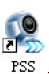 Bejelentkezési felületA bejelentkezési felület képe a 3-1. ábrán látható.Felhasználónév (User name): Gépelje be a felhasználónevetJelszó (Password): Gépelje be a választott jelszótOK: Kattintson az OK gombra a belépéshez. Belépés után a központi kezelőfelület jelenik meg.Cancel: Kattintson a Cancel gombra, ha nem akarja megnyitni a programot.Megjegyzés:Az első bejelentkezéskor az alapértelmezett felhasználó neve: Admin, amely teljes hozzáférést biztosít a rendszerhez. Az Admin felhasználó nem törölhető, ezzel a jogosultsággal lehet létrehozni új felhasználót, törölni és módosítani a már meglévőket.A biztonsági kockázatok csökkentése érdekében az első bejelentkezés után érdemes módosítani a jelszót.A Save Password jelölőnégyzet használatával elmentheti a megadott felhasználónevet és jelszót, így a legközelebbi alkalommal nem kell begépelni azokat. Csak akkor használja ezt a funkciót, ha számítógépéhez más személy nem férhet hozzá.-. ábraKattintson az OK gombra a bejelentkezéshez. A felhasználói adatok ellenőrzése után a 3-2. ábrán látható folyamatindikátor jelenik meg.Programbetöltési felületA programbetöltés eltarthat hosszabb ideig, mivel ekkor töltődnek be a dekódoló kártya adatai.Az első bejelentkezés után érdemes a PSS főbb paramétereit igény szerint beállítani. Lásd a jelen útmutató 3.7.5.2 pontját.-. ábraKözponti kezelő felületA központi kezelő felületen láthatók a valós-idejű monitorok és az egyéb műveletek és funkciók menüi. Lásd a 3-3. ábrát.-. ábraSzekció 1: Aktuális ablak, melyet egy zöld keret jelöl. A video vezérlési információkért lásd a jelen útmutató 3.5 fejezetét.Szekció 2: Jobb oldali menü. Részletes információért lásd a jelen útmutató vonatkozó fejezeteit: Device list/Eszköz lista (3.8.1).PTZ direction/PTZ irány (3.8.2), PTZ advanced/PTZ haladás (3.8.3), Tool/Eszközök (3.8.4), Setting Manage/Beállítás kezelés (3.8.5).Szekció 3: 5 gomb található a központi kezelő felület jobb felső részében. Lock/Close/Minimize/Switch/Full menu. A Close/Minimize/Switch gombokkal kapcsolatos információk jelen útmutató 3.4 fejezetében olvashatók. A Full menu gombra kattintva a 3-4. ábrán látható menüstruktúra jelenik meg. Részletes információért lapozzon a jelen útmutató 3.11. fejezetéhez.-. ábraSzekció 4: Képernyő kijelző mód. Részletes információért lásd a jelen útmutató 3.9 fejezetét.Szekció 5: Funkció gombok. Részletes információért lásd a jelen útmutató vonatkozó fejezeteit: Task/Séma (3.7.1), Alarm/Riasztás (3.7.2), Playback (3.7.3), E-map (3.7.4), and Configuration/Beállítás (3.7.5).Szekció 6: Eszköz információ. Részletes információért lásd a jelen útmutató 3.9 fejezetét.Amikor a PSS fut a tálca jobb oldali részén án megjelenik a 3-5. ábrán látható ikon.-. ábraAz ikonra kattintva jobb egérgombbal a 3-6. ábrán látható menüstruktúra jelenik meg.A részletes információkért lapozzon 3.11 fejezethez.-. ábraKezelő felület gombjaiVideo vezérlő zónaA videó ablakok jobb felső sarkában 6 darab gomb található. Lásd a 3-9. ábrát.-. ábraKépernyő kijelzési módok-. ábraBalról jobbra haladva találhatók a Videó minőség, Valós-idejű/Gördítő, Teljes képernyő gombok, illetve 1-36 képosztást tartalmazó kijelző módok.Megjegyzés: Teljes képernyő módban az ablak a kijelző teljes szélességét és magasságát használja. Kisméretű ablak esetén néha szükség lehet a szélességet és magasságot a kijelző méreteihez igazítani.Funkció gombokA funkciógombok a 3-11. ábrán láthatók. A következő gombokat tartalmazza:Task(Séma)/Alarm(Riasztás)/Playback/E-map/Config(Beállítás)-. ábraFeladatokTASK(Séma): Task(Séma) vagy Projekt engedélyezése/letiltása.Pause/Restore(Szünet/Visszaállítás) felirat: Task(Séma)/Projekt engedélyezésekor a program kijelzi a Pause(Szünet) feliratot. A „pipa” jel mutatja, ha egy Task(Séma)/Projekt folyamatban van.-. ábraRiasztás-. ábraAz riasztási felvételek maximális mennyiségének beállításához lapozzon a 3.7.5.2 fejezethez. Amennyiben egy record eléri a maximumot a rendszer automatikusan felülírja az előzőt.A Riasztási információk kezeléséhez lapozzon a 3.7.5.2 fejezethez.LejátszásFelvétel lejátszása közvetlenül az eszközrőlEzen a felületen kereshet és tölthet le fájlokat a rendszerbe integrált eszközökről. A megadott idő alapján kereshet a fájlok között. Adott fájl megnyitásához kattintson duplán a kiválasztott fájlra (Győződjön meg róla, hogy a hálózati sávszélesség megfelelő és rendelkezik a Lejátszáshoz szükséges jogosultságokkal.) Lásd 3-14. ábra.A Download/Letöltés gombra kattintva a kijelölt fájlokat hozzáadhatja a letöltési listához. A letöltési folyamat megtekintéséhez lapozzon a 3.7.3.4 fejezethez. A Serial/Sorszám oszlopra duplán kattintva kiválaszthatja/visszavonhatja a fájlokat.-. ábraAktivált riasztási eseményfelvételek lejátszásaEzen a felületen kereshet és játszhat le aktivált riasztási eseményeket. A lejátszáshoz kattintson duplán az aktuális ablakban lévő videó felvételre. Kattintson a Delete/Törlés gombra ha szeretné törölni a kiválasztott fájlokat. Kattintson duplán a Serial/Sorszám oszlopra az összes fájl kijelöléséhez/visszavonásához.-. ábraFelvétel lejátszása helyi számítógéprőlEzen a felületen a helyi számítógépre mentett fájlokat játszhatja, illetve kereshet közöttük. Az aktuális ablakban történő lejátszáshoz oz kattintson duplán a kiválasztott fájlra. Amennyiben képfájlt választ ki a rendszer képként nyitja meg. Kattintson duplán a Serial/Sorszám oszlopra az összes fájl kijelöléséhez/visszavonásához.-. ábraFelvétel letöltése helyi számítógépreEzen a felületen a letöltési folyamat és fájlinformáció látható. A Stop/Leállítás gombra kattintva a letöltési folyamat megszakítható.-. ábraFelvétel konvertálása DAV formátumról AVI formátumraEzen a felületen konvertálhatja a DAV formátumú fájlokat AVI formátumra. A DAV formátumú fájlok a telepítő lemezen található General Player programmal lejátszhatók.-. ábraMegjegyzés: A Lejátszás függ a hálózati sávszélességtől, illetve a felhasználói jogosultságoktól. A felvételi és letöltési könyvtárak nem feltétlenül esnek egybe. Olvassa el a 3.7.5.2 fejezetet.E-MapAz E-Map gombra klikkelve a 3-19. ábrán látható ablak jelenik meg-. ábraJobb egérgombbal kattintson a térképre (Nincs csomópont ikon.); Ekkor megjelenik a 3-20. ábrán látható az E-map konfiguráció gomb. Kattintson a gombra és kövesse a 3.8.5.5 fejezetben leírtakat.-. ábraA 3-19. ábra szerint jobb egérgombbal kattintson a videó csatornára, ekkor a 3-21. ábrán látható ablak jelenik meg.3 opciót kínál fel: E-map konfiguráció (3.8.5.5 fejezet)/csatorna tulajdonságok/lejátszás külön ablakban.-. ábraA csatorna tulajdonságokra kattintva láthatóvá válik az eszköz és csatornanév a 3-22. ábra szerint.-. ábraA lejátszáshoz kattintson a külön ablakra. Ekkor 3-23. ábrán látható ablak jelenik meg.-. ábraA jobb felső területen 5 db vezérlőgomb található. . Ezekre kattintva változtatható az E-Map helyzete. A középső gomb középre helyezi a térképet. Kicsinyített térkép esetén használható.  A bal gomb az előző, illetve következő képet mutatja. A középső gomb visszaállítja az eredeti térképméretet és törli a böngészési előzményeket.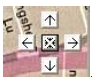 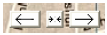 Az altérképre duplán kattintva a következő térkép jelenik meg. A kamerára történő dupla kattintásra megnyílik a video a monitoron.-. ábraA 3-24. ábrán látható gomb segítségével a térkép nagyítható és kicsinyíthető. Az egér középső görgető gombjával szintén használható ez a funkció.A 3-24. ábrán látható jobb felső gombra kattintva a csomópont információk jeleníthetők meg. Lásd: 3-25. ábra.-. ábraA 3-26. ábrán piros kerettel jelölve látható a térkép megjelenítő gomb. A gombra kattintva a kistérkép elrejthető, illetve megjeleníthető. A kistérkép megjelenítéskor a gomb nem látható. Bal egérgombbal a térképre kattintva újra megjeleníthető. A kistérképen piros kör/négyzet alakú szimbólumok jelentik a csomópontokat. A kistérképen látható zöld keret az aktuális zónát jelzi.-. ábraRiasztási esemény bekövetkezésekor a kamera vagy riasztóeszköz villogni fog.Az E-map beállítások és alkalmazásának részleteiről a 3.8.5.5 fejezetben olvashat.BeállításokA Beállítás gombra kattintva a 3-27. ábrán látható gyorsmenü jelenik meg.-. ábraJelszó módosításaA Beállítás/Jelszómódosítás gombra kattintva a 3-28. ábrán látható dialógus ablak jelenik meg.-. ábraGépelje be a régi jelszót egyszer, majd az újat kétszer, azután nyomja meg az OK gombot.OpciókA Beállítás/Opció gombra kattintva a 3-29. ábrán látható felület jelenik meg. Rendszer alapbeállítások Nyelv: A PSS rendelkezik nyelvi támogatással. A megfelelőt válassza ki a lenyíló listából. Csatlakozás minden eszközhöz: A felhasználó az összes felvett eszközre automatikusan csatlakozik PSS indításkor. Dekódoló kártya betöltése rendszerindításkor: Bejelentkezés után automatikusan betölti a dekódoló kártyát. Felvételi terv automatikus indítása: Egyszeri bejelentkezés után a PSS engedélyezi a felvételei terveket. Riasztási dialógus ablak automatikus megjelenítése: Riasztás esetén a program egy riasztási ablakot jelenít meg. Automatikus bejelentkezés a PSS rendszerbe: Automatikus bejelentkezés a legutóbbi felhasználói adatokkal a PSS rendszerbe. PSS automatikus futtatása rendszerindításkor: A számítógép bekapcsolása után a PSS automatikusan elindul. Gyorsbillentyű beállítás: A funkciókhoz gyorsbillentyű rendelhető. Az F12 gombhoz nem lehet funkciót kapcsolni. Jobb oldali menüben megjelenített elemek: A rendszer jelzi az alapértelmezett funkciógombokat. Előnézeti kép: Előnézeti módban nyitja meg a képet. A jelölőnégyzet használatával az operációs rendszer alapértelmezett alkalmazása segítségével tekinthetők meg a képek. Ellenkező esetben a PSS program jeleníti meg. Riasztási elemeket kijelző kezelőfelület: Riasztási elemek definiálhatók a felületen. A részletekért tekintse meg a 3.9 fejezetet. Szerviz port automatikus regisztrációja: Szerviz port érték megadása. Információ az összes eszközről: A jelölőnégyzet beállításával az összes eszközről engedélyezhető az információkérés (3.8.4.3. fejezet). Rögzítés alapbeállítások Pillanatkép mentési útvonal: Megadható a pillanatfelvételek alapértelmezett mentési útvonala. Eszköz szabad terület (MB): Definiálható egy érték. Amennyiben a kapacitás megközelíti a definiált értéket, a rendszer leállítja a rögzítést. Pillanatkép fájl elnevezés szabálya: A dialógusablakban megadható a pillanatkép fájl elnevezés szabálya. Rögzítési idő (M): A lenyíló listából választható. Rögzítési útvonal: Definiálható a rögzítési útvonal. Rögzített fájl elnevezés szabálya: A dialógusablakban megadható a rögzített fájl elnevezés szabálya. Letöltési útvonal: Definiálható a letöltési útvonal. Monitor beállítás automatikus indítása Projekt automatikus indítása Projekt neve: Adja meg a projektet, amelyet automatikusan szeretne indítani. Task (Séma) automata indítása Task (Séma) neve: Adja meg a taskot, amelyet automatikusan szeretne indítani. Legutolsó futtatása: Az előző task és projekt aktív státuszba kerül bejelentkezéskor. Utolsó monitor állapot: A rendszer tárolja az előző monitor beállításokat, amelyet a legközelebbi rendszerindításkor betölt. Időszinkron beállítás Automatikus időszinkron: A rendszer automatikusan szinkronizálja az eszköz idejét a számítógép idejéhez. Szinkronizációs idő: Beállítható a szinkronizáció ideje (A használathoz engedélyezni kell a szinkronizáció funkciót). Eszköz automatikus újraindítása: Szinkronizáció után az új idő aktiválásához szükséges az eszköz újraindítása. Riasztási felvétel alapértelmezett beállítása A riasztási felvételek maximális száma: Mozgásérzékelés esetén meghatározható a maximális felvételek száma. Frissítési gyakoriság: Definiálható az eszközinformáció frissítési gyakorisága. További részletekért tekintse meg a 3.9 fejezetet. Felugró ablakok használata riasztás esetén: A jelölőnégyzet aktiválásával a rendszer aktivált riasztás esetén felugró ablakot jelenít meg (nem a főablakban). További részletekért lapozzon a 3.8.4.5 fejezethez. Riasztási ablakok mennyisége: Megadható a felugró ablakok mennyisége aktivált riasztási eseményekhez. További részletekért lapozzon a 3.8.4.5 fejezethez. Hatástalanítás üzenet hozzáadása a riasztási felvételhez: A funkció engedélyezésével a hatástalanítás üzenet hozzáadódik a riasztási felvétel felülethez. Alapesetben a rendszer az élesítési üzeneteket jeleníti meg. Riasztási információ kimeneti port: A jelölőnégyzet aktiválásával az összes eszközre vonatkozó riasztási információ ezen a porton keresztül érhető el külső eszköz számára.-. ábraMegjegyzés:A csillaggal jelölt elemek PSS újraindítással aktiválódnak!Kattintson az OK gombra PSS újraindításhoz. Lásd 3-30. ábra.-. ábraJobb oldali menüA jobb oldali menü látható a 3-31. ábrán.-. ábraEszköz listaA 3-32. ábrán látható módon jelenik meg a konfigurálható eszközinformáció. Minden csatlakoztatott eszköz csatornája automatikusan nyitott állapotba kerül.-. ábraAz eszköz nevére jobb egérgombbal kattintva elérhetővé válik az eszközre vonatkozó gyorsmenü, amely négy menüpontot tartalmaz: Kijelentkezés/Jellemzők/Hang alapú beszélgetés mód/Haladó beállítások. A Haladó beállítások és a hang alapú beszélgetés mód elemek kizárólag csatlakozott eszközről érhetők el. Kijelentkezés: Kijelentkezés az aktuális eszközről. Paraméterek: A 3-33. ábrán néhány alapadat látható, mint például a megnevezés, IP cím, stb.-. ábraA 3-33. ábrán látható „Eszköz státus” jelölőnégyzet aktiválásával a 3-34. ábrán látható információtöbblet jelenik meg.-. ábraFontos!Amennyiben a  funkció engedélyezve az Opció menüpontban (3.7.5.2 fejezet), akkor a  funkció nem kapcsolható be.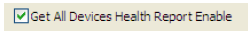 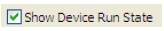  Hangalapú beszélgetés formátum: A rendszer lenyíló listában megjeleníti a kiválasztható hangalapú beszélgetés módokat. A kör jelenti, hogy egy hangalapú beszélgetés van folyamatban. Jobb egér gombbal az ablakra kattintva szintén kiválasztható a hangalapú beszélgetés módja. Haladó beállítások: Időszinkronizáció/Újraindítás/Eszköz konfiguráció. Eszköz időszinkronizáció: it is to synchronize device time with the PC. Újraindítás: Az aktuális eszköz újraindítható. Eszköz konfiguráció: Please refer to corresponding device user’s manual for configuration information. SVR esetén a konfiguráció nem elérhető.Egy eszköz csak egy hangalapú műveletet támogat. Engedélyezése esetén az eszközműveleteknél a hangalapú beszélgetés nem elérhető.Hangalabú beszélgetés mód csak G711U eszközök esetén érhető el.PTZ vezérlésAmennyiben használni kívánja a PTZ funkciót, győződjön meg róla, hogy: Az aktuális eszköz támogatja a PTZ funkciót. Megfelelő jogosultságokkal rendelkezik a PTZ vezérléshez.Amennyiben nem működik a PTZ vezérlés, ellenőrizze az eszközt.Kattintson a  lakat ikonra amennyiben szeretné a PTZ vezérlő felületet a képernyő tetszőleges pontjára helyezni. Az eredeti állapot visszaállításához szintén használja a lakat ikont.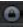 A PTZ vezérlés kezelőfelülete a 3-35. ábrán látható.A PTZ sebessége 1 és 8 közötti értékre állítható. Nyolc irányító gomb érhető el.A középső gomb neve 3D Intelligens Vezérlés gomb. A funkció használatához a PTZ kamerának rendelkeznie kell a megfelelő protokollal, enélkül nem használható. Bekapcsolt állapotban az egér görgetőgombjával használható a zoom funkció. Az élőképre kattintva a kamera a kattintás irányába mozdul el. A bal egérgombot lenyomva tartva és a bal felső sarokból húzva kijelölhető a nagyítani kívánt terület. A bal egérgombot lenyomva tartva és a jobb alsó sarokból húzva kijelölhető a kicsinyíteni kívánt terület.Billentyűzet referencia:-. ábraHaladó PTZ vezérlésA Haladó PTZ vezérlésre kattintva a 3-36. ábrán látható menü jelenik meg.-. ábraEszközökAz Eszközök gombra kattintva a 3-37. ábrán látható menü jelenik meg.-. ábraFelvételi terv indítása/ leállításaMiután rögzített egy felvételei tervet a gombra kattintva engedélyezheti. Az elindított felvételi tervet a „felvételi terv leállítása” gombra kattintva állíthatja le.NVD vezérlésAz NVD használata videófal és egyéb eszköz esetén hasznos. A kezelőfelület a 3-38. ábrán látható.Öt szekciót tartalmaz: Szekció 1: NVD eszköz lista. Szekció 2: 2 darab gombot tartalmaz: Csatlakozás/Kijelentkezés. NVD kezelés: Vonatkozó fejezet: 3.8.5.9. Szekció 3: Videó eszköz lista. Szekció 4: Az NVD műveletek három szekciót tartalmaznak: művelet, túra és dekódoló túra. Az NVD eszköz normál működése esetén minden művelet engedélyezett. Szekció 5: Dekódervezérlő zóna. Négy csatorna kimenettel rendelketzik. Dupla kattintással változtatható a kijelzési mód: Egyes vagy négyes osztás.-. ábraTúraA Túra gombra kattintva a 3-39. ábrán látható ablak jelenik meg. Keresés: TV kimenet túra beállítás keresése az aktuális NVD eszközön. Hozzáadás: Túra információ hozzáadása az aktuális eszköz TV kimenetéhez. Törlés: A beállítások törléséhez kattintson a Törlés gombra. Összes törlése: Az összes beállítás törléséhez kattintson az Összes törlése gombra Túra: A beállításhoz kattintson a Túra gombra. Gyakoriság: A beállítások gyakorisága.-. ábraDekódoló túraA dekódoló túra gombra kattintva a 3-40. ábrán látható ablak jelenik meg. NVD eszköz: Az NVD eszköz kiválasztható a struktúrából. Dekódoló csatorna: A dekódoló csatorna kiválasztható az NVD eszközről. Videó csatorna Hozzáadás: Túra információ hozzáadása a listához. Frissítés: A lista frissítése a legutóbbi információkkal. Visszaállítás: Csatornainformáció visszaállítása. A módosítások elvesznek. Törlés: A kiválasztott elem törlése. Összes törlése: A lista összes elemének törlése. Mentés: A legutóbbi információk mentése a távoli NVD eszközre. Pillanat/Állj: Művelet megállítása a távoli NVD eszközön. Folytatás: Művelet folytatása a távoli NVD eszközön. Leállítás: Művelet leállítása a távoli NVD eszközön. Kezdés: Művelet indítása a távoli NVD eszközről.-. ábraInformációTekintse meg a 3.7.5.2. fejezetet. Jelölje be a “Get all devices health report enable” opciót, ellenkező esetben az információ nem elérhető. Lásd: 3-41. ábra.Négy szekciót tartalmaz: Szekció 1: Információ az összes eszközről. Szekció 2: A frissítési funkció bekapcsolásával a lista automatikusan frissül. Szekció 3 Frissítés: A legutóbbi állapot megtekintéséhez kattintson a Frissítés gombra. Export: Az aktuális állapot mentéshez kattinston az Export gombra. Szekció 4: Felvételi állapot ikon minták.-. ábraLog szűrésA megadott szűrési feltételekkel megtekinthető a naplóbejegyzés lista. Lásd: 3-42. ábra. Maximum 1000 bejegyzés látható egy lapon. Felhasználó: Fálasszon felhasználót. Adminisztrációs jogosultságal az összes naplóbejegyzés megtekinthető, míg egyszerű felhasználóként csak a hozzátartozó bejegyzések. Dátum: Dátum megadása. Napló típus struktúra: Naplótípus megtekintése. Export: Naplófájl mentése a számítógépre. Előző lap: Előző 1000 bejegyzés megtekintése. Következő lap: Következő 1000 bejegyzés megtekintése.-. ábraVideo riasztásVideo riasztás megtekintése a felugró ablakban. Lásd: 3-43. ábra.-. ábraA fióunkció engedélyezéséhez lapozzon a 3.7.5.2 fejezethez.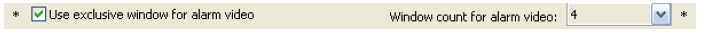 Amennyiben a funkció nincs engedélyezve, a Videó riasztás nem jelenik meg a főablakban.SzínbeállításA színbeállítás felület a 3-44. ábrán látható.Az „Alapértelemzett” gombra kattintva a színvbeállítások alapértéket vesznek fel.A funkció csak a kiválasztott csatornára érvényes.-. ábraHangerőA hangerőszabályzó felület a 3-45. ábrán látható.Három funkciógombot tartalmaz:Hangerőszabályzó, Mikrofon hangerő és hangalapú riasztás bezárása.A riasztási hang kikapcsoláshoz kattintson a „Riasztási Hang Bezárása” gombra.-. ábraBeállításokSéma beállításA Beállítás Kezelés menü látható a 3-46. ábrán.-. ábraMonitor task: A megnyitott videó csatornákhoz kapcsolódó műveletek PTZ támogatással.Projekt létrehozása előtt létre kell hozni a feladatokat.A feladatlistában megjelennek a definiált feladat megnevezések.A kiválasztott feladat részletei a monitor elemlistában láthatók.Módosításkor a feladat neve nem változtatható meg.SémaA Séma beállítás kezelőfelülete a 3-47. ábrán látható. Séma lista: A rögzített sémák nevei. A kiválasztott séma részletes adatai a jobb oldali részen olvashatók. Új: 3-48. ábra. Új séma név megadása. Módosítás: 3-48. ábra. A séma neve nem szerkeszthető. Törlés: Séma törlése. Import: Séma import XML fájlból. Export: Séma export XML fájlból.-. ábraA Séma szerkesztés kezelőfelülete a 3-48. ábrán látható. Séma neve: Adjon meg egy séma nevet. Séma szerkesztése esetén a név nem módosítható. Ablak szám Ablak: Ablak sorszám. Kamera neve (nem módosítható) és kamera ID Időállás Preset: Az alapértelemzett preset érték N/A. Bitfolyam típus Monitor.-. ábraProjektMonitor projekt kezelőfelület. Lásd: 3-49. ábra. Projekt lista: Összes projekt név metekintése. Projekt elem: A kiválasztott feladat megtekintése. Új: Új projekt létrehozása. Lásd: 3-50. ábra. Módosítás: A módosítás felülete a 3-50. ábrán látható. A projektnév nem szerkeszthető. Törlés: Adott prjekt törlése. Import: XML formátumú projektlista import. Export: Projekt lista export XML formátumban.-. ábraMódosítás üzemmódban a projektnév nem módosítható. Monitor projekt név: Aktuális projekt neve (a projektnév csak a hozzáadás alatt módosítható). Séma neve: A futtatáshoz válassza ki a séma nevét. Kezdési idő: Válasszon kezdési idő. Fel/Le billentyűk segítségével állítható be a monitot séma szekvencia.Mentés után kilép.-. ábraFelvételi terv beállításA felvételi terv kezelőfelülete a 3-51. ábrán látható.Csomag időtartam (perc): A rendszer a megadott felvételi terv szerint felvételt készít. A csomag időtartama megadható. Felvételi terv lista: Időzített felvételek listája.Megtekinthető az aktuális kamerára érvényes felvételi periódus.Az aktuális kameraára vonatkozó időzítés a listaelemere kattintva módosítható.Tervmódosításkor az eszköz és csatorna információk nem módosíthatók.-. ábraIdőzítési sablon szerkesztéseA 3-51. ábrán látható időzítési sablonra kattintva szerkeszthetővé válik a sablon. Lásd: 3-52. ábra.Üres sablont nem lehet módosítani és törölni. A részletes sablon infromációk a bal oldalon láthatók.-. ábraA 3-51. ábrán a Hozzáadás gombra kattintva a 3-53. ábrán látható kezelőfelület jelenik meg. Eszköz: Kiválasztható a lenyíló listából. Csatorna: Kiválasztható a lenyíló listából. “<-egy hét”: az egész hétre vonatkozik. “<-”: a kiválasztott dátumra vonatkozik.A sablon kiválasztása után az időzítési sablon szerkesztés gombra kattintva szerkeszthető.-. ábraRiasztás beállításA részletekért lapozzon a 3.7.5.2. fejezethez. Beáálítható a maximális riasztási szám. Lásd: 3-54. ábra.-. ábraÁltalános beállításokAz általános beállítások kezelőfelülete a 3-54. ábrán látható. Hang engedélyezése: Jelölőnégyzet használatával engedélyezhető a hang funkció. A tallóz gomb segítségével beállítható a hangfájl.Riasztási üzenet hozzáadása: Megjeleníti a riasztási információ ablakot. Engedélyezése esetén riasztási üzenet adható a riasztási felvétel ablakhoz (3.7.2. fejezet). Riasztási prioritás: Riasztási esemény bekövetkezésekor az aktivált riasztás videó átkapcsol egy újra az előző riasztás kijelzésétől függetlenül. Jelölőnégyzet segítségével engedélyezhető a funkció. Videóablakok számának megadása aktivált riasztás esetén:Amennyiben az aktivált riasztási ablakok száma meghaladja, a monitor ablakok számát a rendszer automatikusan megváltoztatja az ablakok mennyiségét az aktivált videók megjelenítéséhez.Riasztás élesítés engedélyezés: Engedélyezése esetén használhata a riasztási beállítások. Egyéb esetben a riasztási beállítás null értékű. Import/Export: Az általános beállítások importja/exportja XML fájlból/fájlba.Élesítés/HatástalanításAz Élesítés/Hatástalanítás kezelőfelülete a 3-55. ábrán látható.4 féle riasztás típus adható meg: Mozgásérzékelés/Videójelvesztés/Kamera letakarás/Külső riasztás.Az adott csatornára vonatkozóan kiválasztható a megfelelő beállítás.-. ábraAktiválási stratégiaAz aktiválási startégia kezelőfelülete a 3-56. ábrán látható. Riasztási eszköz: Az eszközlistában a riasztási eszközök láthatók. A kiválasztott eszközhöz rendelhető számos művelet. Típus: Lenyíló listából kiválasztható. Visszatérés a megszakított videó folyamhoz riasztási esemény után: Az aktivált riasztási esemény külön ablakban nyílik meg és a megadott ideig látható. Az idő leteltével a megelőző megjelenés visszaál. Riasztási ikon megjelenítése a videó ablakban: A  ikon megjelenik az aktuális videóablak bal felső sarokában riasztás esetén.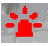  Csatorna: Riasztás esetén kiválasztható az aktivált csatorna. Ablak: Kiválasztható a monitor alak sorszáma. Az aktivált videó csatorna külön ablakban jelenik meg. Időtartam (mp): Aktivált videó időtartama. Preset: Amennyiben az aktuális videó csatorna PTZ vezérléshez rendelt, és preset értékek lettek beállítva, akkor a rendszer riasztás esetén megjeleníti a preseteket.-. ábraRiasztási információ kimenetA Riasztási információ kimenet kezelőfelülete a 3-57. ábrán látható. Riasztási információ struktúra: Az összes csatolt eszköz riasztási információja megtekinthető. Kiegészítő információ: Beállítható kiegészítő információ a riasztási információk kijelzésekor. Ez akkor hasznos, ha a riasztási esemény külső eszközről érkezik. Hozzáadás: A riasztási eszköz bal oldali panelon történő kiválasztása után kattintson a hozzáadás gombra. Amennyiben egyszerre több riasztási eszköz kerül kiválasztásra a kiegészítő információ mindegyiknél ugyanaz lesz. Létező művelet: Megtekinthető a riasztási forrás beállítása. Törlés: A kiválasztott elem/elemek törlését követően a meglévő műveleti panelon lévő listáról eltávolítható a beállítás. Riasztási információ kimenet szabály: Beállítható a riasztási információ szövegformátuma. Egyéb riasztás típus információ kimenet engedélyezése: Bejelölés esetén az összes riasztás (mint például HDD riasztás) külsö alkalmazás által kerül megjelenítésre. Kiegészítő információ egyéb riasztás típus információhoz: Kiegészítő információ állítható be egyéb riasztási típushoz.-. ábraRiasztási terv beállításA riasztási terv kezelőfelülete a 3-58. ábrán látható.Beállítható többféle aktivált riasztási felvétel ugyanahhoz a riasztási periódushoz. Használhat időzítési sablont. A kiválasztott csatornát kör szimbólum jelöli.Riasztási felvétel kereséshez a lejátszás kezelőfelütere kell váltani (3.7.3. fejezet).-. ábraE-MapHáromféle E-térkép megjelenítés létezik: Bélyegkép / Eszköz lista / E-térkép.Első használat előtt hozzon létre egy új térképet (3.7.5.2. fejezet). A térkép útvonalát meg kell adni.Az E-térkép kezelőfelülete a 3-59. ábrán látható.-. ábraA 3-59. ábrán látható szerkesztés gombra kattintva a 3-60. ábrán látható kezelőfelület jelenik meg.-. ábraA hozzáadás gombra kattintva a 3-61. ábrán látható ablak jelenik meg. Megadhatja a kép nevét, a leírást és a kép útvonalát. A mentéshez kattintson az OK gombra.-. ábraMentés után a 3-62. ábrán látható ablak jelenik meg. A kilépéshez kattintson az OK gombra.-. ábraA hozzáadott térkép képe a 3-63. ábrán látható.-. ábraA 3-63. ábrán látható módon kattintson az E-térkép nevére és egérrel húzza be a kijelzési területrte, ekkor a 3-64. ábrán látható ablak jelenik meg.-. ábraA 3-64. ábrán látható eszköz gombra és egérrel húzza a csatornaszámot az E-térképre. Ekkor a 3-65. ábrán látható felület jelenik meg.Az E-térképen láthatóvá válnak a hozzáadott kamerák. (CAM4)-. ábraE-térkép törléshez kattontson a térkép gombra, ekkor a rendszer a 3-66. ábrán látható párbeszédablakot jeleníti meg.A törléshez kattintson az Igen gombra.-. ábraÖtlet:A zöld négyzet ikon mozgatásával különböző térképtartalmak jeleníthetők meg.A művelet megismételhetó az altérképekkel is.Amennyiben több térképet szeretne beállítani, kövesse az alábbi lépéseket: Nyisson meg egy térképet mint térkép1-et. Kattintson a kép gombra és egérrel húzza be a térképet bárhová a térkép1-en. Kattintson a térkép gombra, majd a térkép2-re, így megnyílik az aktuális térkép. Kattintson duplán az eszköz nevérre a jobb oldalon és adja hozzá az eszközt a térkép2-höz. A térképlistában láthatóvá válik a hozzáadott eszköz és térkép. Az altérkép mentéséhez kattintson a mentés gombra.E-térkép nem módosítható vagy távolítható el megfelelő jogosultságok nélkül.Kamera tulajdonságAz E-térképre jobb egérgombbal kattintva láthatóvá válik három opció: Tulajdonság szerkesztése/Tulajdonság/Eltávolítás.Kattintson a tulajdonság gombra, ekkor a 3-67. ábrán láthetó felület jelenik meg. ID: Kamera ID. Cím: Kamera leírás Típus: Kamera típus. Csatorna: A csatorna száma az eszközön. Irány: Egy elem az általános kamera számára. Módosítva. IPC, speed dome és riasztás eszközt nem tartalmaz.-. ábraJobb egérgomb menüAz E-térképre kattintva jobb egérgombbal láthatóvá válik néhány elem: Tulajdonság szerkesztés: A rendszer megjeleníti a tulajdonság dialógusablakot. Csak az általános kamerára és térkép csomópontra vonatkozik. Tulajdonság: A rendszer megjeleníti a tulajdonság felületet. Csak olvasható, nem módosítható. Eltávolítás: Csomópont eltávolításhoz kattintson az aktuálisan beállított E-térképre. Váltás altérképre: Válassza ki az elemet, így az altérképre vált. Az ablakban megjelenik az altrékép tartalma. Váltás főtérképre: Altérképről váltani lehet főtérképre a főtérkép kiválasztásával. Kattintson a főtérképre amely megjelenik az aktuális ablakban.-. ábraFontosA limit és fényerő beállítások azonnal aktiválódnak!-. ábraDekódoló kártya3.8.5.6 Dekódoló kártya konfigurációA dekódoló kártya használata nagymértékben csökkenti a CPU terhelést.Mielőtt beállítaná a kártyát, ellenőrizze, hogy telepítve van-e, illetve engedélyezve van-e „Dekódoló kártya betöltése PSS indításkor” opció (3.7.5.2. fejezet).A dekódoló kártya kezelőfelülete a 3-69. ábrán látható.Felhasználó kezelésFontosCsak adminisztrációs jogosultság esetén használható.Felhasználó kezelés felülete a 3-70. ábrán megtekinthető. Felhasználó lista: Összes felhasználó adatai. ID: Azonosító a PSS rendszerhez. Jelszó: Jelszó a PSS rendszerhez. Jelszó megerősítése: Jelszó megerősítése. Név: Felhasználónév. Nem: férfi vagy nő. Információ: Megjegyzés. Rendszer útvonal: Megadható a mentési útvonal. Jogosultság: Jelölőnégyzettel engedélyezhető.-. ábraAz OK gombra kattintva a 3-71. ábrán látható dialógusablak jelenik meg.-. ábraEszközkezelésAz eszközkezelés kezelőfelülete két részre oszlik. Az eszközinformáció lista a 3-72. ábrán látható.Az eszközinformáció listában a hozzáadott eszközök adatai láthatók.A kiválasztott felhasználóhoz tartozó jogosultsággal jelennek meg az eszközök. Az adminisztrátor az összes eszköz adatait megtekintheti.-. ábra Eszközkeresés: Az elérhető eszközök megtekintéséhez kattintson az eszközkeresés gombra.. Lásd: 3-73. ábra. Amennyiben az eszköz nem támogatja a keresési funkciót, akkor nem jelenik meg a listán.-. ábra Import/Export: Az aktuális eszközinformáció XML formátumban importálható és exportálható. Eszközinformáció: A listáról kiválasztott eszköz adatai módosíthatók. Lásd: 3-74. ábra. Az eszközhöz tartozó felhasználónév és jelszó nem azonos a PSS rendszerhez tartozókkal. Kártya sorszám: Kizárólag mobil DVR eszközhöz. A kártyasorszám szükséges az automatikus csatlakozáshoz.-. ábraDDNS és IP címA DDNS funkció engedélyezésével a normál IP cím mező inaktív. Az IP címet a DDNS szerver információ keretben kell megadni. Egyazon időben tehát nem lehet mindkét IP cím mező aktív. Lásd: 3-75. és 3-76. ábrák.Mindkét esetben megadható IP cím, vagy domain név.-. ábra-. ábraNVD kezelésAz NVD kezelés felülete a 3-77. ábrán látható.Lapozzon a 3.8.5.7. fejezethez.-. ábraSNVD kezelésAz SNVD kezelés felülete a 3-78. ábrán látható.Lapozzon a 3.8.5.10. fejezethez.-. ábraFontos!A felhasználónév és jelszó nem azonos a PSS rendszerhez tartozókkal.Felhasználó beállítása-. ábraEszközinformációAz eszközinformációnál látható az állapot, a dekódoló riasztás a felvétel és a riasztási információk.Lapozzon a 3.7.5.2. fejezethez. A riasztási információk a 3-80. ábrán olvashatók.-. ábra-. ábraDupla kattintással a riasztási felvételek kezelőfelülete nyílik meg. A riasztással kapcsolatos információkért lapozzon a 3.7.2. fejezethez. A 3-82. ábrán a HDD hiba, HDD megtelt és kódolsá/dekódolás riasztás kijelzése látható.-. ábraFőmenüA Főmenü kezelőfelülete a 3-83. ábrán látható.-. ábraJelszó módosításaLapozzon a 3.7.5.1. fejezethez.EszközA 3-84. ábrán látható gyorsmenü. Eszközkezelés: Lapozzon a 3.8.5.8. fejezethez. Állapotjelzés: Lapozzon a 3.8.4.3. fejezethez. NVD kezelés: Lapozzon a 3.8.5.9. fejezethez. NVD vezérlés: Lapozzon a 3.8.4.2. fejezethez. SNVD kezelés: Lapozzon a 3.8.5.10. fejezethez.-. ábraRiasztásA 3-85. ábrán látható gyorsmenü. Alarm link (activation) video: Lapozzon a 3.8.4.5. fejezethez. Riasztási felvételi terv: Lapozzon a 3.8.5.4. fejezethez. Riasztás kezelés: Lapozzon a 3.8.5.3. fejezethez. Riasztás élesítés engedélyezés: A riasztás beállítás érvényessége. Mozgásérzékelés, videójel vesztés, kamera letakarás, és külső riasztás: Jelölőnégyzettel engedélyezhető. Lapozzon a 3.8.5.3. fejezethez.-. ábraFelvételkezelésA 3-86. ábrán látható gyorsmenü. Felvételi terv konfiguráció: Lapozzon a 3.8.5.2. fejezethez. Start /Stop: Felvételi terv engedélyezése/tiltása. Lejátszás: Lapozzon a 3.7.3. fejezethez.-. ábraSémaA 3-87. ábrán látható gyorsmenü. Séma feladat konfiguráció: Lapozzon a 3.8.5.1. fejezethez. Pillanatáljj/Visszaállítás: Kattintással engedélyezhető. Séma/Projekt: Jelölőnégyzettel engedáélyezhető.-. ábraE-MapA 3-88. ábrán látható gyorsmenü. E-térkép konfiguráció: Lapozzon a 3.8.5.5. fejezethez. E-trékép nézet: Lapozzon a 3.7.4. fejezethez.-. ábraKonfigurációA 3-89. ábrán látható gyorsmenü. Opció: Lapozzon a 3.7.5.2. fejezethez. Séma feladat konfiguráció: Lapozzon a 3.8.5.1. fejezethez. Riasztás kezelés: Lapozzon a 3.8.5.3. fejezethez. Felvételi terv konfiguráció: Lapozzon a 3.8.5.2. fejezethez. E-térkép konfiguráció: Lapozzon a 3.8.5.5. fejezethez. Felhasználó kezelés: Lapozzon a 3.8.5.7. fejezethez. Eszközkezelés: Lapozzon a 3.8.5.8. fejezethez. NVD kezelés: Lapozzon a 3.8.5.9. fejezethez. SNVD kezelés: Lapozzon a 3.8.5.10. fejezethez. Felhasználó konfiguráció: Lapozzon a 3.8.5.11. fejezethez.-. ábraLog szűrésRészletes információkért lapozzon a 3.8.4.4. fejezethez.KijelentkezésA kilépés gombra kattintv a 3-90. ábrán látható dialógusablak jelenik meg. A kilépéshez adja meg a jelszót. Ismételt belépéshez adja meg a felhasználónevet és a jelszót. Lapozzon a 3.1. fejezethez.-. ábraKilépésA kilépés gombra kattintva a 3-91. ábrán látható dialógusablak jelenik meg.A kilépéshez adja meg a jelszót, majd nyomja meg az OK gombot.-. ábraTálca menüA tálca menüre kattintva a 3-92. ábrán látható menü jelenik meg.-. ábraJelszó módosításaLapozzon a 3.7.5.1. fejezethez.RiasztásRiasztás almenü. Lásd a 3-93. ábrát.Lapozzon a 3.10.3. fejezethez.-. ábraE-Map nézetLapozzon a 3.7.4. fejezethez.Alapértelmezett színek beállításaLapozzon a 3.8.4.4. fejezethez.SémaSéma almenü. Lásd a 3-94. ábrát.Lapozzon a 3.10.5. fejezethez.-. ábraFelvételi terv indítása/leállításaEngedélyezheti és letilthatja az aktuális felvételi tervet.Log szűrésRészletes információért lapozzon a 3.8.4.4. fejezethez.Riasztási hang kikapcsolásaLapozzon a 3.8.4.5. fejezethez.KijelentkezésLapozzon a 3.10.8. fejezethez.KilépésLapozzon a 3.10.9. fejezethez.MŰVELETEKMonitor műveletekA monitorműveletek az alábbi lépésekből állnak:1. Adjon egy monitort az eszközlistához. Lapozzon a 3.8.5.8. fejezethez.2. Az eszközlistában a kiválasztott eszközre jobb egérgombbal lehet csatlakozni. Az összes eszköz PSS indítással egyidejű automatikus csatlakoztatásához lapozzon a 3.7.5.2. fejezethez.3. Válassza ki a csatornaszámot és húzza a megfelelő ablakba (vagy kattintson közvetlenül kétszer a csatornaszámra), így megjelenik az élőkép. Az aktuális ablak zöld kerettel jelölve.A kameranév megegyezik az eszközben beállított kameranevekkel. Az eszköznévre kattintva jobb egérgombbal a felugró gyorsmenüben válassza a Haladó> Eszközkonfiguráció menüpontot, ahol az eszközön közvetlenül módosíthatja a kameraneveket. A módosítások a PSS újrraindítása után lépnek érvénybe.4. A képernyő kijelzési módokhoz lapozzon a 3.6. fejezethez. A kijelzési pozíció igazításához húzza az ablakot a megfelelő helyre. A dekódolókártya szekvencia nem állítható.5. Részletes videó eszköz információkért lapozzon a 3.5. fejezethez.-. ábraA teljes képernyő gyorsbillentyű kombinációhoz lapozzon a 3.7.5.2. fejezethez. Jobb egérgombbal a képernyőre kattintva a 4-2. ábrán látható gyorsbillentyű konfiguráció ablak jelenik meg.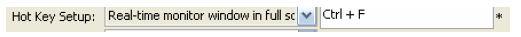 Hat elemet tartalmaz:: Hang alapú beszélgetés formátum: 1~n: A kétirányú audióforgalmat lebonyolító eszközöt támogatottak. A beszélgetéshez válasszon egyet. Egy eszköz csak egy ilyen kétirányú kapcsolatot támogat. A hang alapú beszélgetés elmere bal egérgombbal kattintva (vagy a jobb egérgombbal az ablakra kattintva) megjelennek az eszköz által támogatott audió kódolási formátumok. Jelölje be a hang alapú beszélgetés funkciót, ismételt kattintással a művelet tiltható. Egy másik elemre kattintva új művelet indítható. Aktuális ablak sémához adása: A séma neve a lenyíló listában látható. Kattintson a kiválasztott séma nevére, így az ablak azonnal hozzáadódik a sémához. Amennyiben már az ablak az adott sémához tartozik a művelet sikertelen lesz.Összes ablak sémához adása: A séma neve a lenyíló listában látható. Kattintson a kiválasztott séma nevére, így az ablakok azonnal hozzáadódik a sémához. Amennyiben már az ablakok az adott sémához tartozik a művelet sikertelen lesz. Videó információ másolása: A másoláshoz kattintson az aktuális videó információra. Ezután a Videó információ beillesztése gomb segítségével beilleszthető. Videó információ beillesztés: A beillesztéshez kattintson az aktuális ablakba. SNVD kimenet: Fontos: Ellenőrizze, hogy csatlakoztatva van-e az SNVD, ellenkező esteben nem látható. A csatlakoztatott SNVD nevek láthatók: Az SNVD kezelőfelületen hozzáadható eszköz. Az eszközlistán látható eszközöket lehet csatlakoztatni. SNVD monitor név: Rákattintva ugyanaz a videó nyílik meg az SNVD monitoron. Videó paraméterek: A gombra kattintva láthatóvá válik az eszköznév/csatornanév/stream típus/videó minőség/real-time szint.A videóvezérléssel kapcsolatos részletes információkért lapozzon a 3.5. fejezethez.-. ábraMonitor beállítások1. Séma és projekt létrehozásához lapozzon a 3.8.5.1. fejezethez.2. Monitor séma és projekt engedélyezéséhez lapozzon a 3.7.1. fejezethez.PTZ vezérlésGyőződjön meg róla, hogy az aktuális csatorna támogatja a PTZ vezérlést.A PTZ vezérléshez használja a 8 darab irányítógombot és a sebesség beállítást.Használhatja a 3D intelligens gombot a 3D intelligens vezérlési funkciókhoz. A folyamat alatt a többi gomb inaktív.Kattintson a lakat  ikonra, így a PTZ vezérlés kezelőfelülete áthelyezhető. Ismételt kattintáskor az eredeti állpot visszaállítható.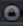 A gyorsbillentyű beállításaihoz lapozzon a 3.7.5.2. fejezethez.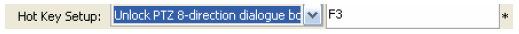 A részletes információkért lapozzon a 3.8.2. és 3.8.3. fejezetekhez.-. ábraLejátszásFelvétel lejátszása közvetlenül az eszközről1. A kereséshez az eszköznek csatlakoztatva kell lennie.2. Kattintson a lejátszás gombra.3. Válassza ki az eszköz nevét és a csatornát/csatornákat.4. Válassza ki a felvétel típusát: Felvétel/Riasztás/Kártyaszám vagy egyéb.5. Állítsa be a keresési periódust vagy a kártya számot.6. Kattintson a keresés gombra.7. A jelölőnégyzet kiválasztásával és a letöltés gombra kattintva a kiválasztott fájl letölthető a helyi számítógépre.8. Válasszon egy videó ablakot majd kattintson duplán a keresési eredményekben a kíván sorra, így lejátszható a felvétel.Felvétel lejátszása helyi számítógépről1. Kattintson a lejátszás gombra.2. Válassza ki a helyi számítógépre mentett felvételt3. Válassza ki az eszköz nevét (Ha minden eszközön keresni szeretne, válassza az ismeretlent). Azután válassza ki a csatornaszámot.4. Válassza ki a felvétel típusát: Felvétel/Riasztás/Kártyaszám vagy egyéb.5. Állítsa be a keresési periódust vagy a kártya számot.6. Kattintson a keresés gombra.7. A keresési eredményekben a törlés gombra kattintva törölhető a helyi felvétel. Válasszon egy videó ablakot majd kattintson duplán a keresési eredményekben a kíván sorra, így lejátszható a felvétel.Felvétel letöltése helyi számítógépreVálassza ki azokat a fájlokat melyeket szeretne letölteni és kattinston a letöltés gombra.A letöltést megszakíthatja a Mégsem gomb megnyomásával.A letöltött fájlok automatikusan hozzáadódnak a helyi felvételekhez, amelyek kereshetővé és lejátszhatóvá válnak.Lejátszás alatt a letöltés funkció nem használható.Felvétel lejátszás vezérlésA rendszer egyidejű lejátszáshoz maximum 4 csatornát tármogat.A részletekért lapozzon a 3.7.3. fejezethez.A videóablakra dupplán kattintva beállítható a kijelzési mód.A pillanatkép funkció lejátszsá közben is használható.EgyébA lejátszással kapcsolatos információk a 3.7.3. fejezetben olvashatók.A felvételi fájlok letölthetők a helyi gépre.A letöltött fájlok lejátszhatók.Pillanatkép és kézi rögzítésVaós-idejű monitor, illetve visszajátszás módban lehetőség van pillanatkép vagy kézi felvétel készítésére.Kattintson a pillanatkép ikonra a képmentéshez.Kattinston a kézi felvételkészítéshez a kézi felvétel ikonra. A felvételkészítés megállításához ismételten kattintson az ikonra.A pillanatkép és kézi felvétel fájlok a helyi gépen beállított útvonalon elérhetők és lejátszhatók.E-MapE-map készítéshez lapozzon a 3.8.5.5. fejezethez.Részletes információért lapozzon a 3.7.4. fejezethez.Az E-map ablak függetlenül jelenik meg.Az E-map ablakon látható kameranévre kattintva engedélyezhető a valós-idejű monitor funkció a videó ablakban.Riasztás esetén a figyelmeztetés villog.KijelentkezésA kijelentkezéssel kapcsolatos információkért olvassa el a 3.10.8 vagy a 3.11.9 fejezetet.A 4-4. ábrán látható ablakban a bejelentkezéshez szükséges jelszó megadása után kattintson az OK gombra.-. ábraA rendszer minden folyamatban lévő műveletet és konfigurációt leállít. Újabb bejelentkezés esetén ismételten meg kell adni a jelszót.-. ábraPERIFÉRIA ESZKÖZ MŰVELETEKDekódoló kártyaA dekódoló kártya nagymértékben csökkenti a CPU terhelést.Mielőtt beállítaná a kártyát, ellenőrizze, hogy telepítve van-e, illetve engedélyezve van-e a „Dekódoló kártya betöltése PSS indításkor” opció (3.7.5.2. fejezet).A dekódoló kártya videó kimenetet biztosít TV vagy VGA eszközre. Válassza ki a videó csatornát, majd húzza a dekódoló kártyára kötött monitor csatornára.A dekódoló kártya konfiguráció részletei a 3.8.5.6. fejezetben olvashatók.NVDMenüAz NVD eszköz egy hálózati videó dekóder, amelyet közvetlenül a videó forráshoz kell csatlakoztatni. Egy TV kimenettel és egy TV videó osztóval rendelkezik.Az NVD eszköz beállítások az 5-1. ábrán látható menüpontból érhetők el.-. ábraA használathoz fel kell venni legalább egy NVD eszközt.További részletekért tekintse meg a 3.8.5.9 és 3.8.4.2 fejezeteket.NVD vezérlési alapelvek Az NVD eszköz csatlakozzon a PSS rendszerhez. PSS transfer the device information and channel information to the NVD and then NVD can log in the other devices to enable video. Az NVD vezérlés által legyen engedélyezve a videó és a videóosztás. Az NVD videóosztás után ki tudja engedni a videó adatot. (A videó adatnak az egyéb eszköz videóbemenetén kell lennie). Az NVD négy videó kimenettel rendelkezik és mindegyik kimenet alkalmas négycsatornás videó ablak megjelenítésre. Az NVD eszköznek csatlakoztatva kell lennie a használathoz.Az NVD művelet négy szekciót tartalmaz: művelet, túra és dekódoló túra. Minden művelet aktív, az NVD általános futtatásakor.A bal felső sarokban látható a hozzáadott NVD eszköz. A felső gomb használatával egyéb videó forrás eszközök is megtekinthetők.Az NVD távoli vezérléskor megnyitja a videót és átkapcsol osztás módba. A művelet ugyanaz, mint az általános videó zóna esetén. Ha videóablak csak az aktuálisan csatlakoztatott eszköz IP címét és csatornaszámát jelzi ki, akkor az NVD videó nem látszódik az ablakban. Lásd: 5-2. ábra.-. ábraAmennyiben az 5-3. ábrán látható ablak jelenik meg, akkor az NVD megközelítette a maximális dekódoló kapacitást.-. ábraZárja be a videó csatornát, majd várja meg, míg megjelenik az 5-4. ábrán látható ablak.Ezután az NVD eszköz ismét megfelelően működik.-. ábraFontos!Ne csatlakoztasson egyszerre PAL és NTSC formátumú eszközt ugyanarra az NVD eszközre!Hangalapú beszélgetésEz a funkció csak a G6 speciális széria esetén érhető el.A hangalapú beszélgetés a videó forrás és az NVD eszköz között jön létre.Az NVD eszköz kezelőfelületén jobb egérgombbal kattintson a nyitott videó csatornára. A felugró ablakban megjelenik a támogatott audió kódolások listája, amelyből választhat.Amennyiben a videó forrás és az NVD eszkönek nincs közös audio kódolása, akkor a hangalapú beszélgetés funkció nem használható.Megjegyzés: Egy eszközön csak egy audio funkció használható.A Túra kezelőfelülete az 5-5. ábrán látható.Keresés: Túra beállítások keresése az aktuális NVD eszközön.Hozzáadás: Túra információ hozzáadása a TV kimenethez az aktuális NVD eszközön.Törlés: A törléshez kattintson a kiválasztott túra információra.Összes törlése: Az aktuális TV kimenethez rendelt összes túra beállítás törlése.Túra: A kezdéshez kattintson a túra beállításra.Szünet: A túra beállítások közötti szünet.-. ábraTúra: Az NVD távoli vezérlés megosztja a videó forrásokat a valóságos távoli túra funkciók között (TV kimenet).Videó mód: A rendszer alaphelyzetben 4 ablakot jelenít meg. Bármely videó ablakra kattintva megjelenik az NVD eszköz az 5-6. ábrán látható módon.-. ábraA túradekódoló kezelőfelülete az 5-7. ábrán látható.NVD eszköz: Megtekinthető az NVD struktúrából kiválasztott eszköz.Dekódoló csatorna: Kiválasztható a dekódoló túra csatorna az NVD eszközről.Maradék idő: A túradekódolók közötti gyakoriság kiválasztása. Mindegyik csatornára érvényes.Videó csatorna: You can drag the video channel on the left corner to the column here and then release to set the video channel information.Hozzáadás: Az aktuális videó csatorna túra információit hozzáadja a listához.Frissítés: A listát a legfrissebb információkkal tölti fel.Mellőzés: Viszaállítja a videó csatorna információkat. Az aktuális módosítások elvesznek.Törlés: A listából kiválasztott elemeket törli.Összes törlése: A listában szereplő összes elemet törli.Mentés: Menti a legutóbbi beállítás információkat a távoli NVD eszközre.Pillanat/Állj: Megállítja a dekódoló túra műveletet a távoli NVD eszközön.Folytatás: Folytatja a dekódoló túra műveletet a távoli NVD eszközön.Állj: Leállítja a dekódoló túra műveletet a távoli NVD eszközön.Indítás: Elindítja a dekódoló túra műveletet a távoli NVD eszközről.Megjegyzés: A Hozzáadás/Törlés funkció csak működő NVD hálózati kapcsolat esetén használható.-. ábraMegjegyzés:Jelen felhasználói útmutató referenciaként használható. A ténylegesen használt szoftver felületei eltérhetnek a referenciától.A felhasználói útmutató tartalma minden előzetes figyelmeztetés nélkül változhat.További információért látogassa meg weboldalunkat.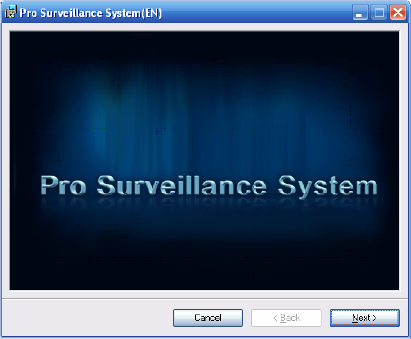 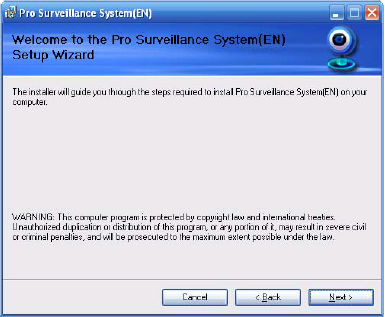 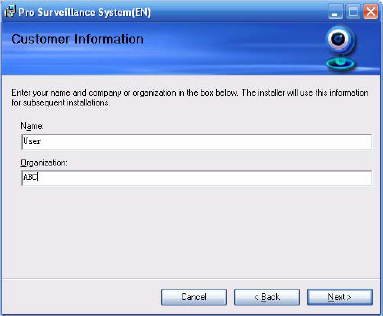 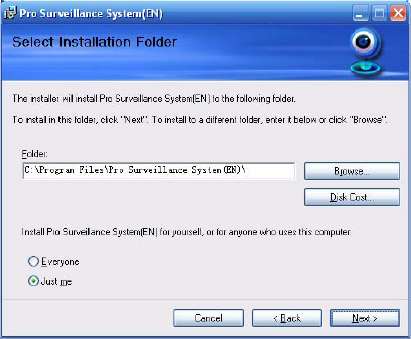 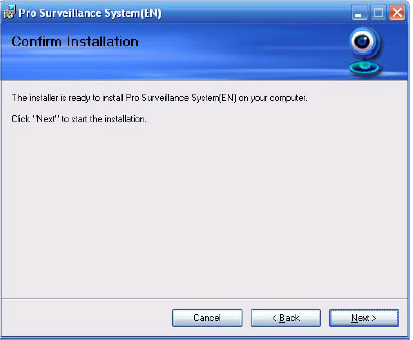 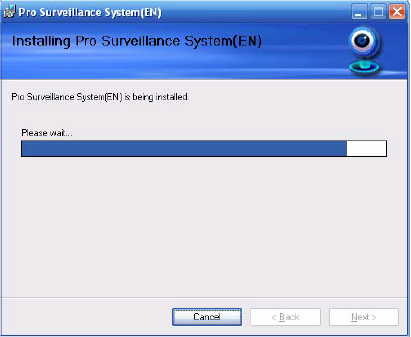 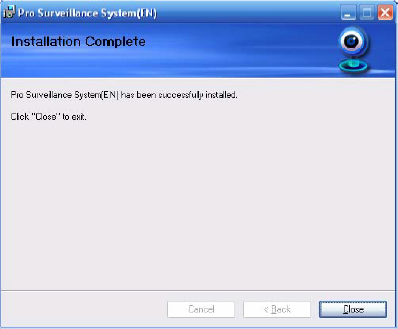 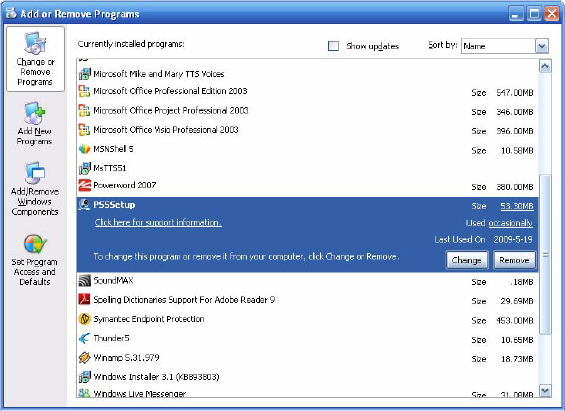 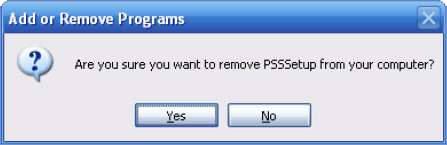 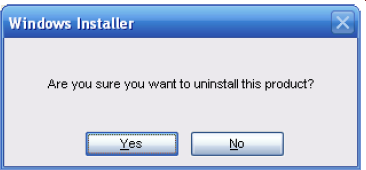 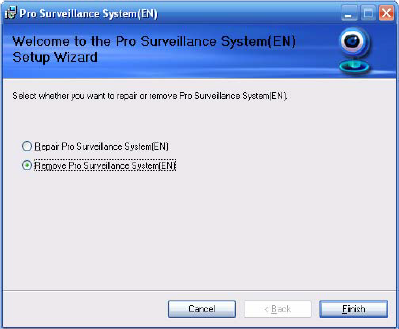 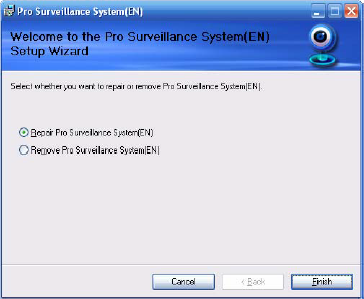 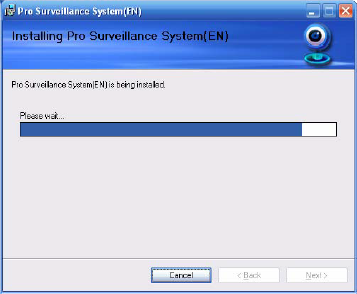 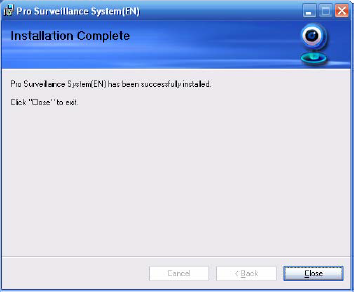 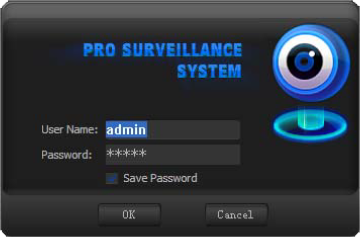 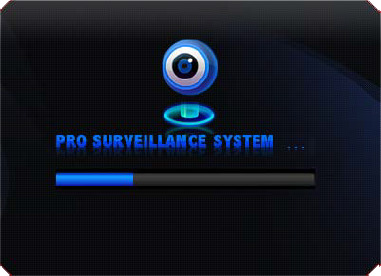 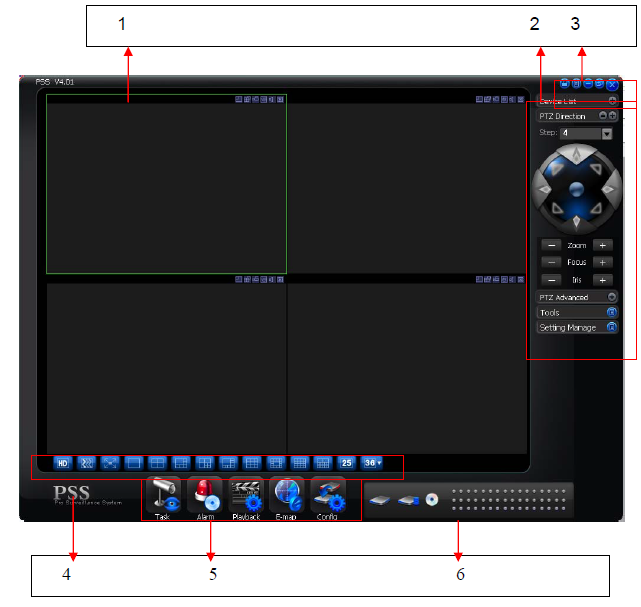 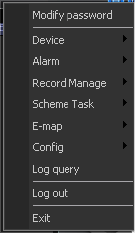 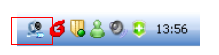 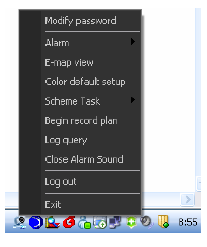 SorszámIkonFunkció1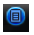 Teljes menü megjelenítése2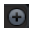 Alsóbb szint megjelenítése3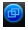 Nagyítás/Kicsinyítés, Tárolás/Kapcsolás gomb4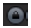 Alsóbb szint zárolása/megnyitása5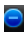 Kicsinyítés6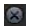 Alsóbb szint zárása7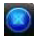 Aktuális ablak bezárása8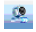 Tálca ikon9ZárolásA zároláshoz kattintson a Lock gombra. Zárolás után a 3-7. ábrán látható ablak jelenik meg.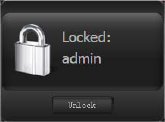 3-7. ábra9ZárolásA zárolás feloldásához kattintson az Unlock gombra. A feloldás után újra be kell jelentkeznie. Lásd a 3-8. ábrát.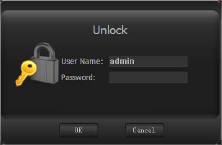 3-8. ábra10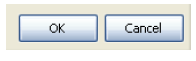 Általában ez a két gomb található a kezelő, illetve konfigurációs felületeken.Az aktuális állapot vagy módosítás elmentéséhez, majd kilépéshez kattintson az OK gombra. A mentés vagy módosítás nélküli kilépéshez kattintson a Cancel gombra.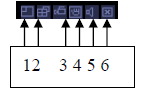 1Digitális zoomKattintson a gombra, majd a bal egér gombot használva jelölje ki a zoom tartományt. Jobb egérgombra kattintva visszaáll az eredeti állapot.2Megjelenítési módÁtméretezés vagy teljes képernyős üzemmódba kapcsolás, dupla kattintással.3Helyi felvételHelyi felvétel készítése a beállított könyvtárba.4PillanatképPillanatkép készítése a beállított könyvtárba..5HangHang be- vagy kikapcsolása.(Nem azonos az operációs rendszer hang beállításaival)6Ablak bezárásaVideó folyam bezárása az aktuális ablakban.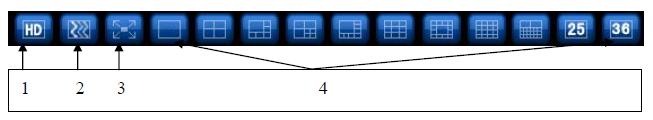 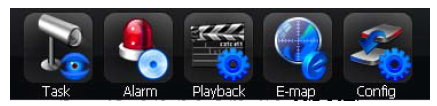 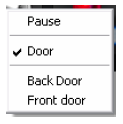 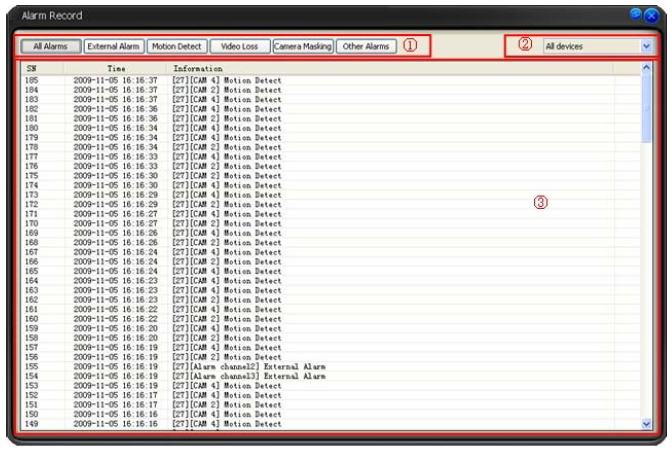 SorszámMegnevezésFunkció1Riasztás típusRiasztás típusok:All alarms/External alarm/Motion detection/Video loss/Camera masking/Other alarms.(Összes riasztás/Külső riasztás/Mozgásérzékelés/Videó jelvesztés/Kamera letakarás/Egyéb riasztások)2Összes eszközA listadobozból kiválasztható a kívánt eszköz.3Riasztás felvételA riasztás idejét, illetve a riasztási esemény részletes információi láthatók.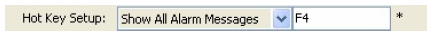 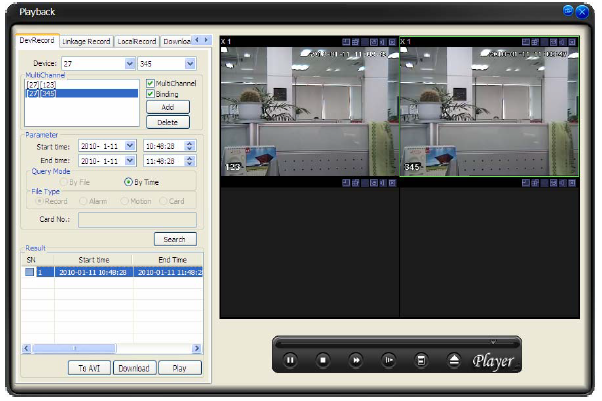 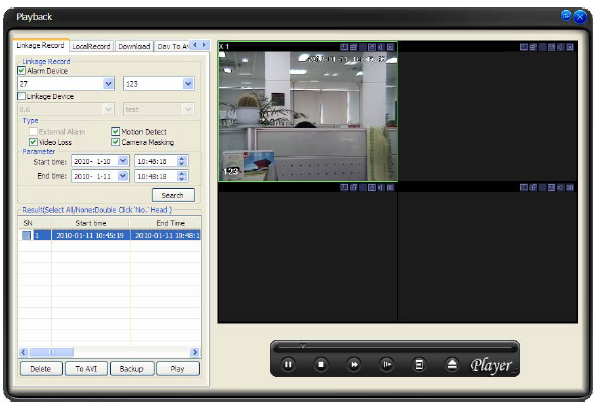 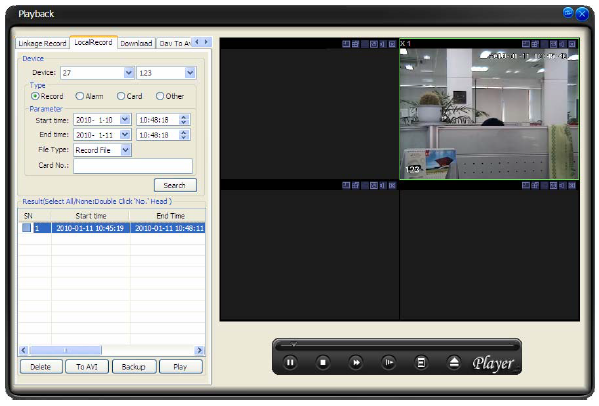 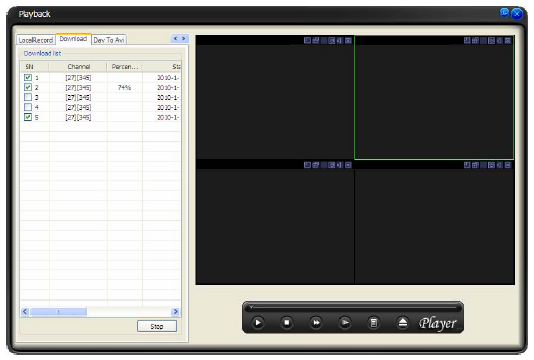 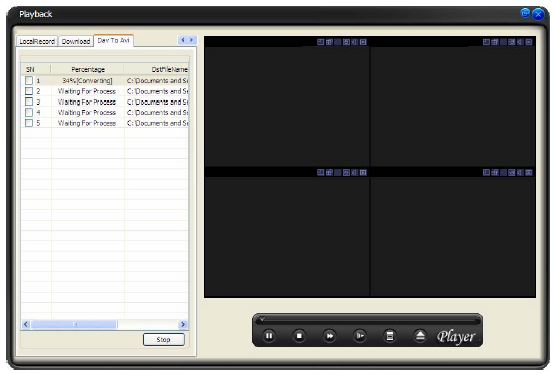 ParaméterFunkcióTípusÁltalános felvétel, riasztási felvétel, mozgásérzékelési felvétel és kártya felvételkeresésRiasztásRiasztási felvételkeresésMozgásérzékelésMozgásérzékelés felvételkeresésKártyaKártya felvételkeresésKezdési időFájl kezdési idő kiválasztásaBefejezési időFájl befejezési idő kiválasztásaCsatornaCsatorna kiválasztása a legördülő listából.KeresésA keresési feltételeknek megfelelő lista készítése, megtekintése.LejátszásElőször válassza ki a fájlt, majd kattintson a lejátszás gombra a videó megtekintéséhez.Kattintson duplán a Serial(SN)/Sorszám oszlopra az összes fájl kiválasztásáhozLetöltés típusNormál fájlletöltés: Válassza ki a fájlokat, majd kattintson a Letöltés gombra.Idő szerinti fájlletöltés: A megadott időintervallum alapján talált fájlok letöltése a Letöltés gombra kattintva.LetöltésVálassza ki a letöltendő fájlokat (többszörös fájl kiválasztás), azután kattintson a letöltés Gombra. A felbukkanó párbeszédablakban megadhatja a menteni kívánt fájl nevét és a letöltés helyét. A letöltési folyamat nyomon követhető, illetve szükség esetén a Stop gombbal leállítható.Aktivált riasztás lejátszásAktivált riasztási felvételek keresése a helyi számítógépen. Kattintson duplán a fájlnévre az aktuális ablakban történő lejátszáshoz.Helyi lejátszásHelyi számítógépre mentett fájl kiválasztása lejátszáshoz.Kattintson duplán a Serial(SN)/Sorszám oszlopra az összes fájl kiválasztásához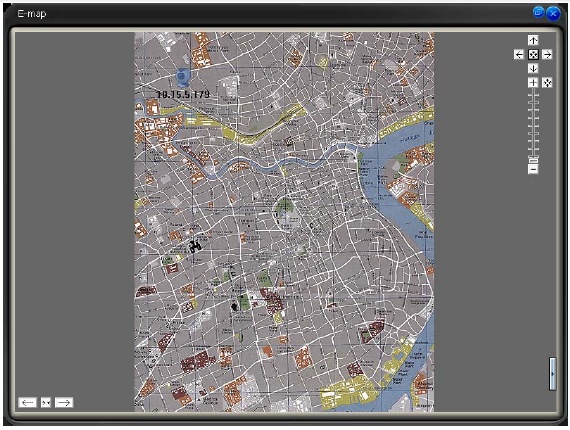 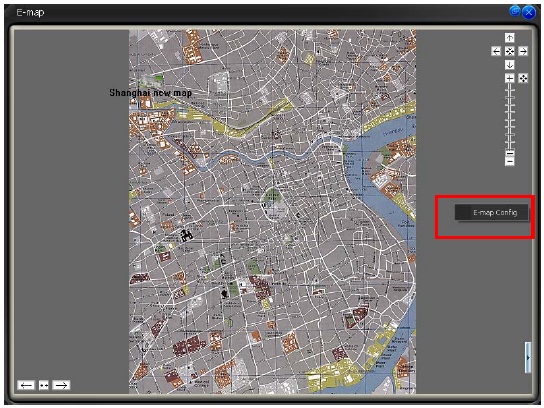 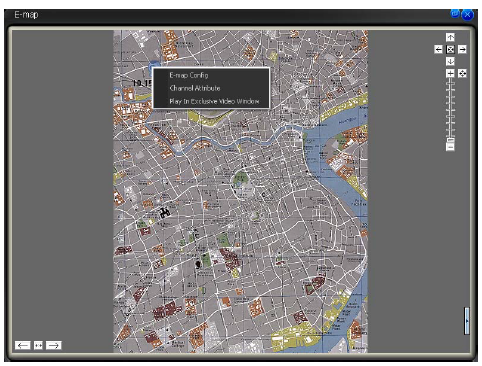 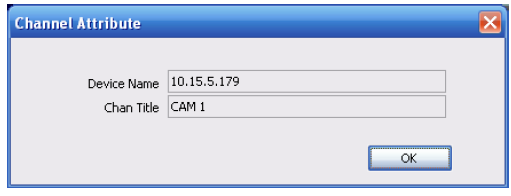 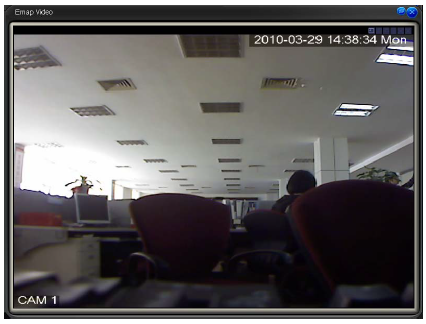 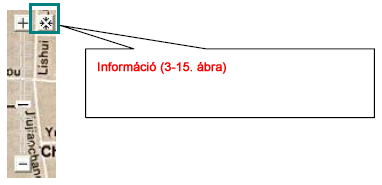 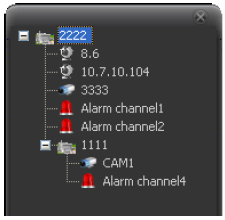 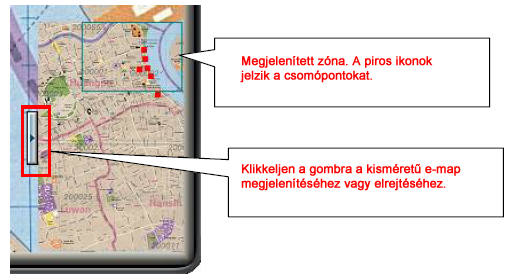 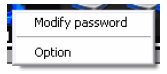 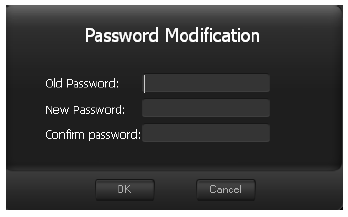 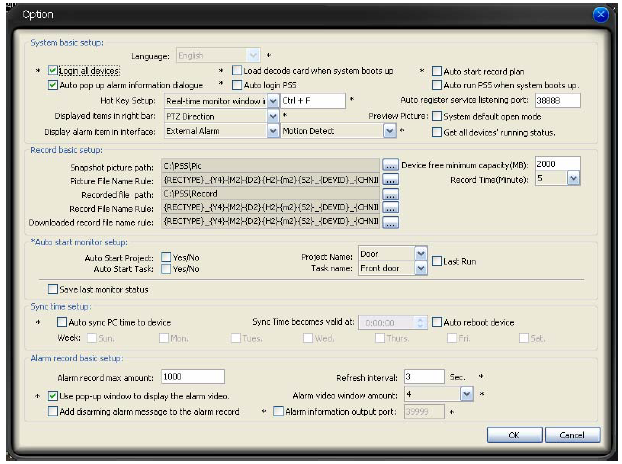 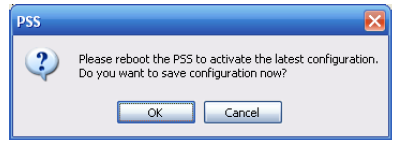 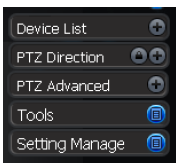 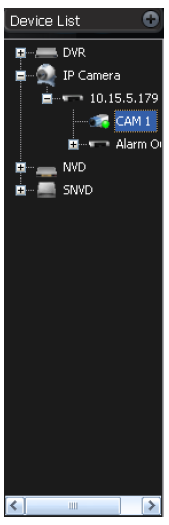 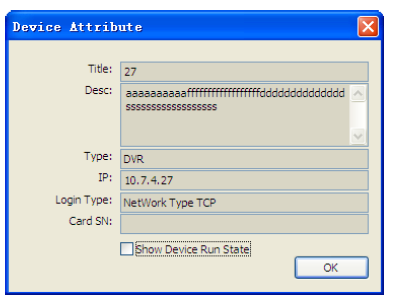 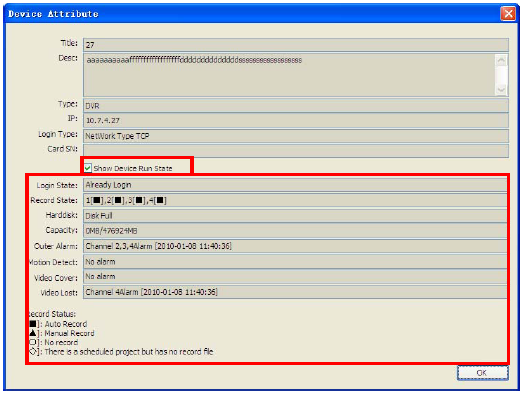 NévFunkció billentyűFunkcióFunkció billentyűFunkcióZoomFókuszÍrisz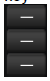 KözelítKözelítZárva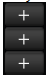 TávolítTávolítNyitva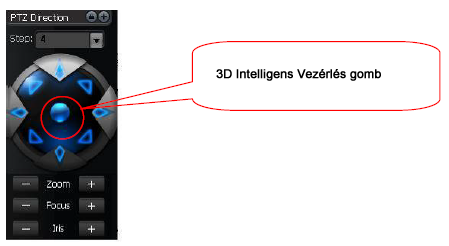 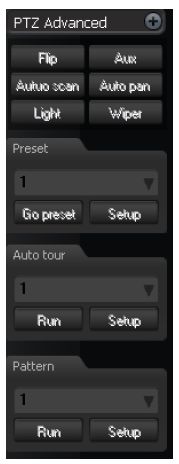 ParaméterFunkcióScan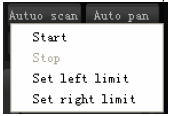 A funkcióval beállíthatő egy őrjárat, amelynél a start gombra kattintva automatikusan egy megadott bal pozícióból egy megadott jobb pozícióba mozgatja a kamerát.PresetA megadott pozícióba mozgatva menthető egy Preset beállítás.Túra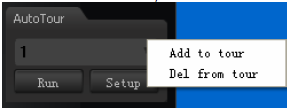 A megadott Preset pozíciókat járja végig automatikusan a kamera.Pattern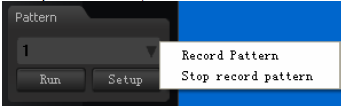 Egy minta beállításához először kattintson a Minta felvétele gombra, majd mozgassa a kamerát a kívánt pozícióba, ezután nyomja meg a Minta felvétel leállítása gombot. Ezzel sikeresen eltárolt egy mintát.AuxNéhány speciális funkció használatához szükség van az Aux vezérlésre.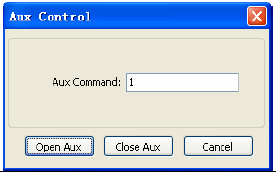 FlipAmennyiben a kamera támogatja, a kép 180° fokban elfordítható.FényAmennyiben a kamera támogatja, használható fényvető.WiperAmennyiben a kamera támogatja, használható törlőberendezés.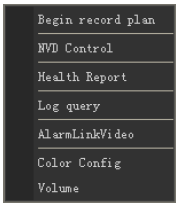 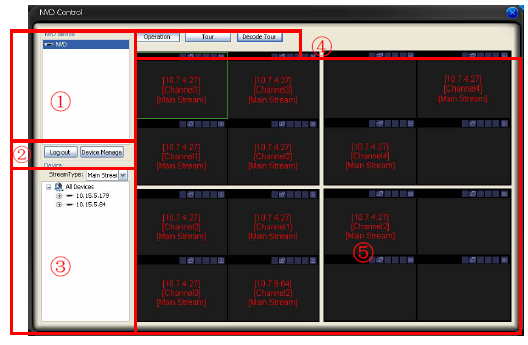 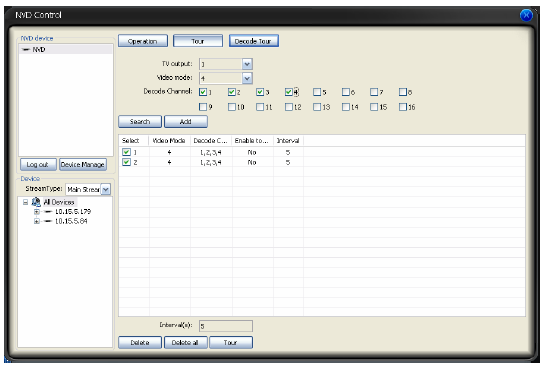 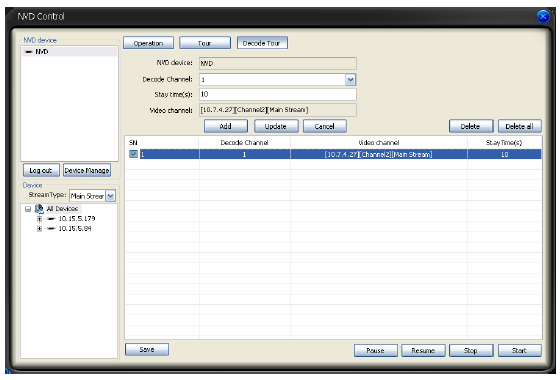 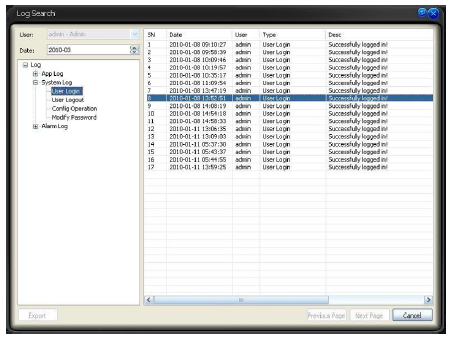 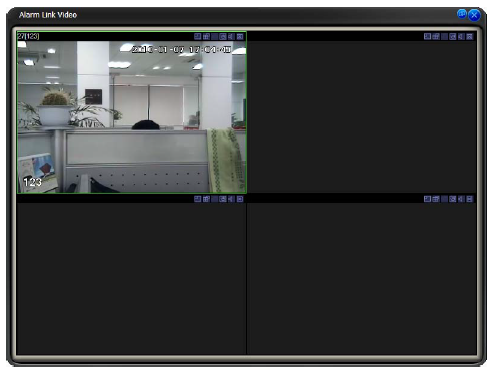 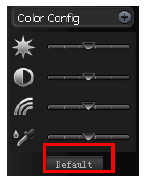 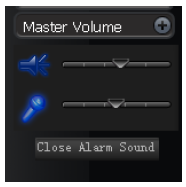 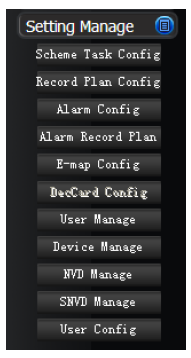 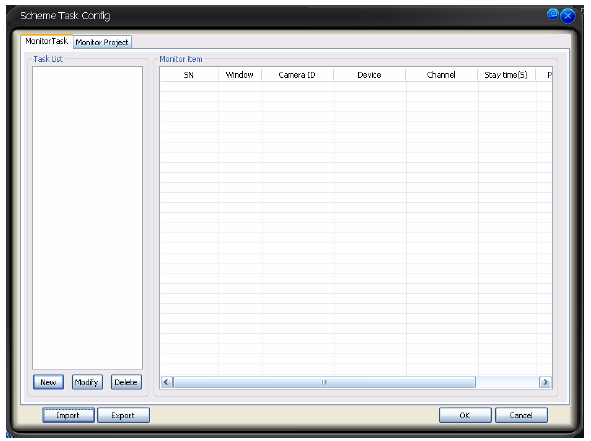 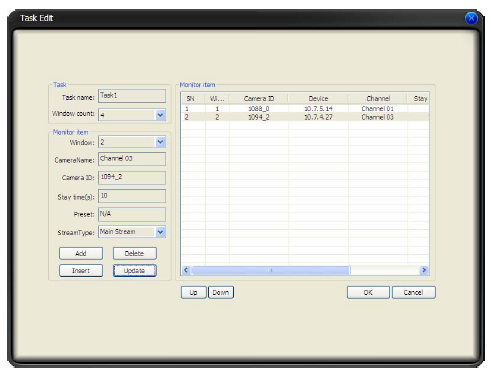 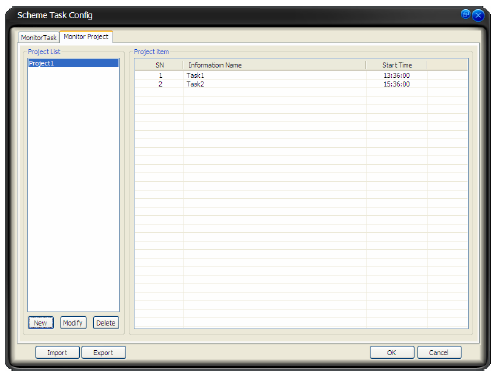 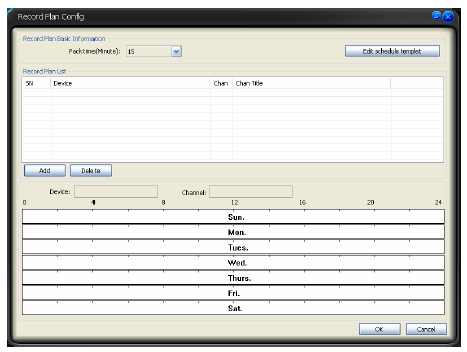 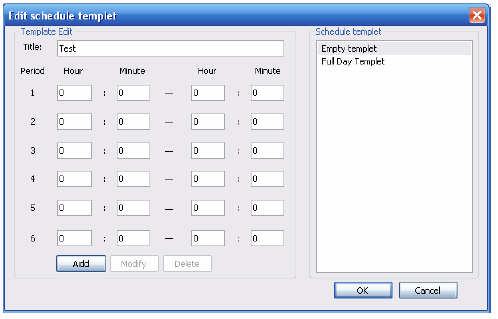 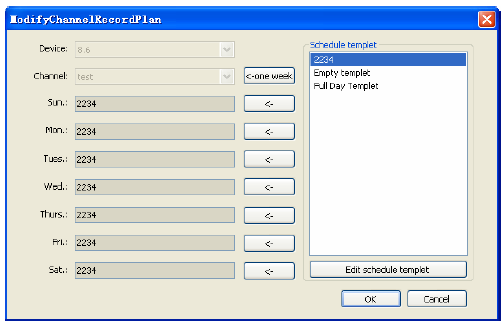 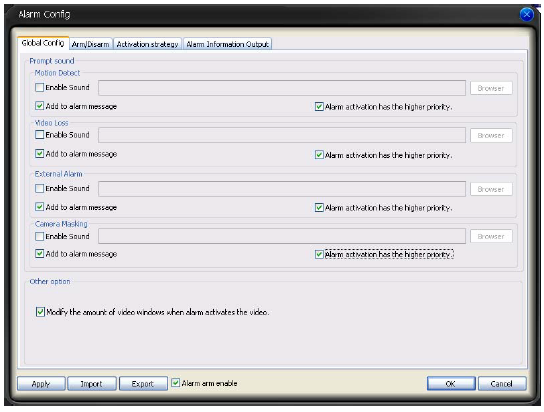 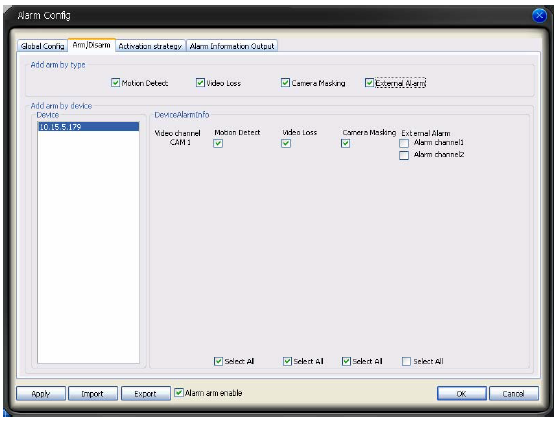 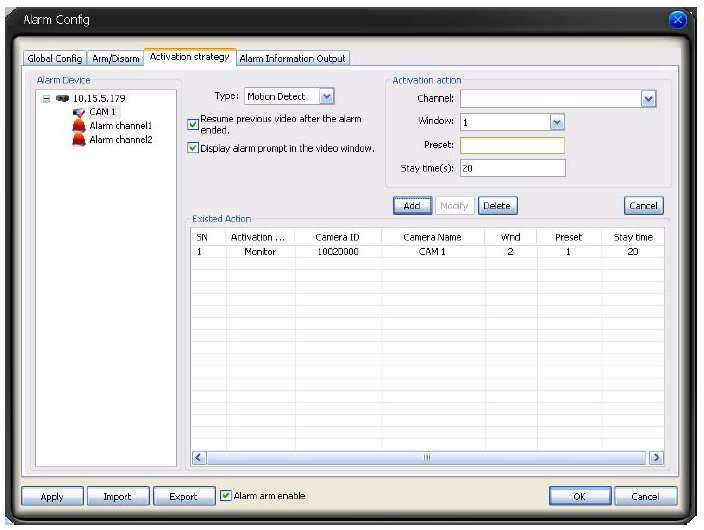 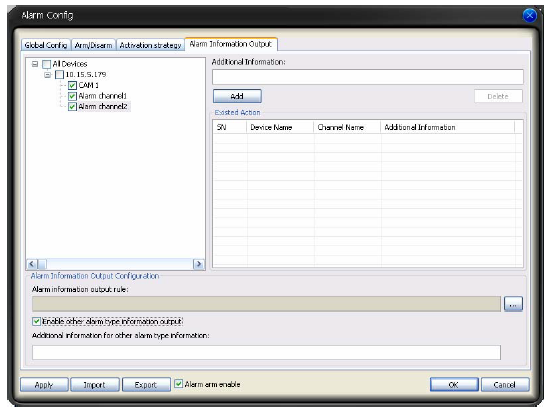 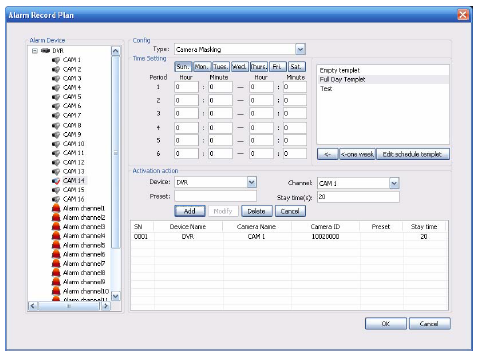 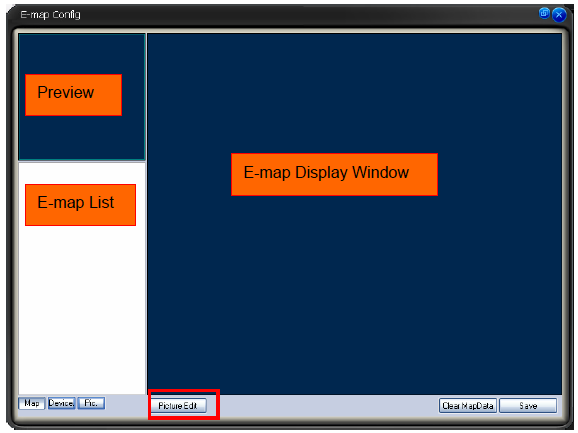 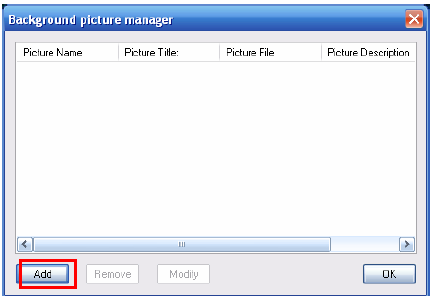 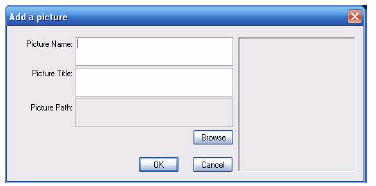 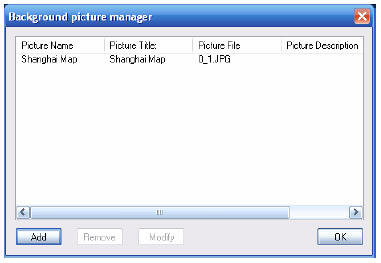 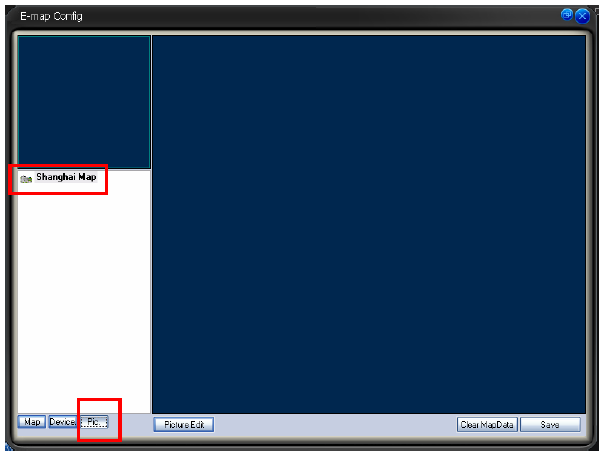 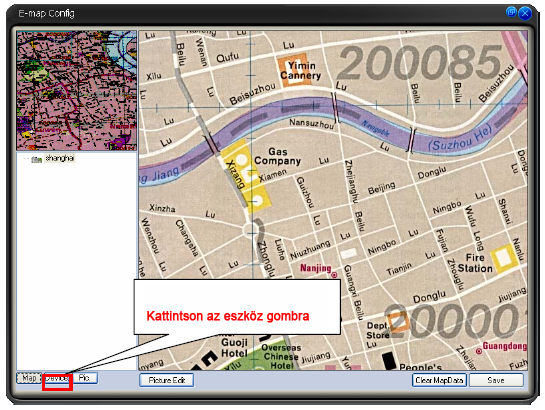 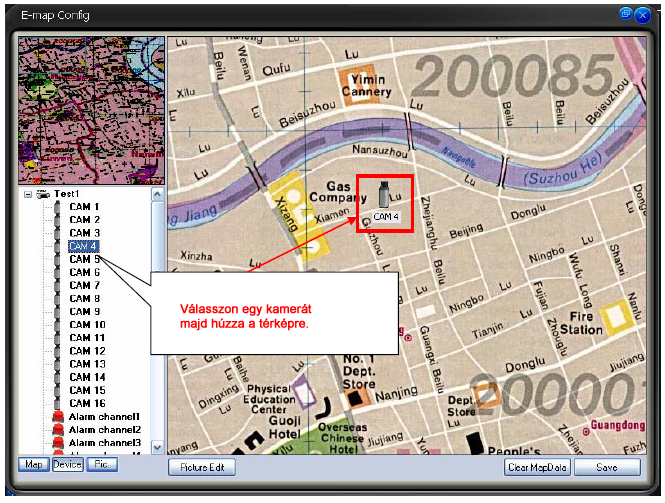 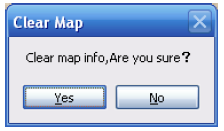 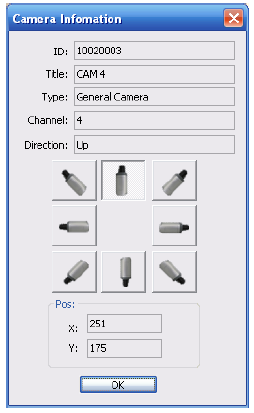 SorszámElemFunkció1Ablak sorszámA videón megjelenik az ablak sorszám.1Terület módOsztott képernyőmód. Lásd: 3-68.ábra.2Megjelenítés csatornaDekódoló kártya TV kimenet sorszáma.2TV/VGAOpciók: TV vagy VGA eszköz.2Kimeneti videó eltolásA dekódoló kártya kimenet néha elcsúszik. A bal és jobb oldali érték beállításával középre állítható. Az értékek 0-tól 800-ig és 0-tól 600-ig címezhetők.3Dekódoló kártya kötés információ listaEz csak hivatkozás.4FényerőBeállítható a dekódoló kártya fényereje.5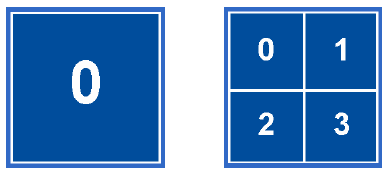 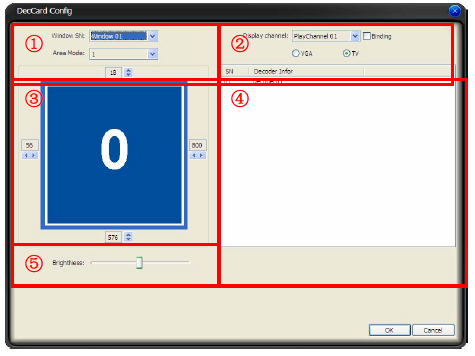 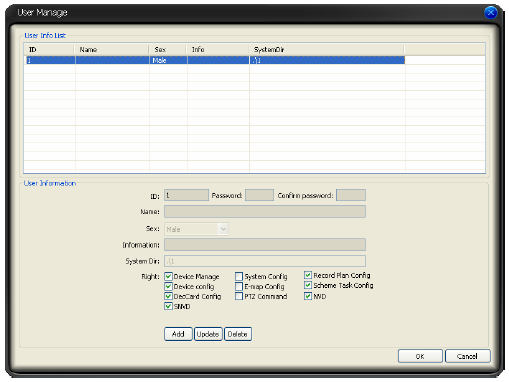 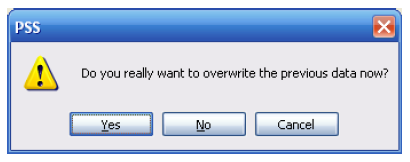 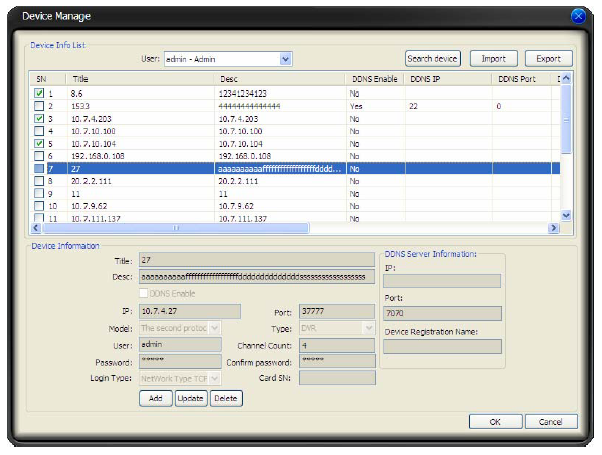 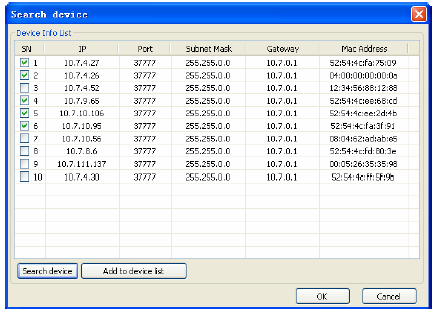 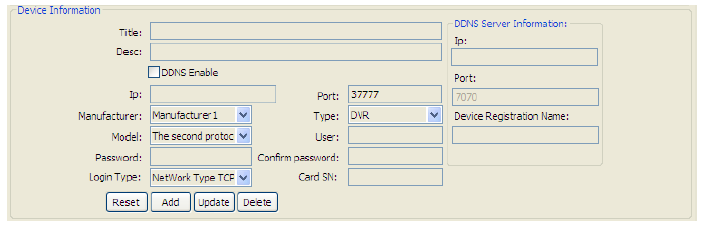 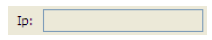 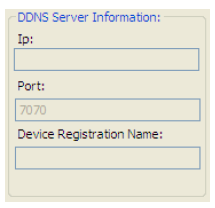 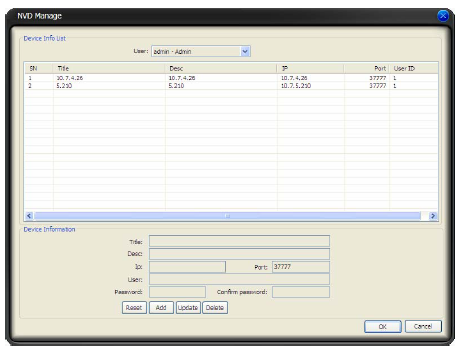 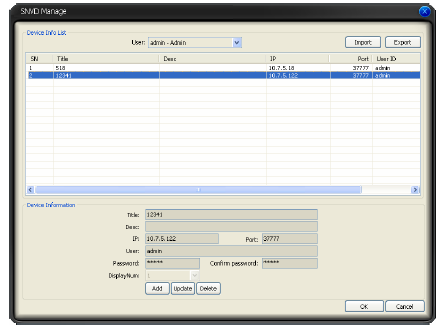 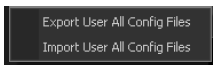 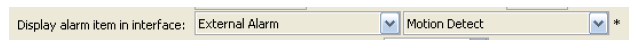 SorszámMegjegyzés1Az eszköz neve és a hozzátartozó csatorna száma. Lásd: 3-81. ábra. A látható eszköz neve GBE és 16 csatornával rendelkezik.2HDD állapot. Lásd: 3-81. ábra. A HDD megfelelően működik.3A HDD megtelt. A HDD nem telt meg. Lásd: 3-81. ábra. A HDD megfelelően működik.4Decode or encoder alarm.5Eszköz felvételi állapot. A zöld fény azt jelenti, hogy az aktuális csatorna felvételi üzemmódban van.Lapozzon a 3.7.5.2. fejezethez. Az opciók adott időközönként frissülnek.6Az első riasztási elem beállítása a 3-80. ábrán látható.A 3-81. ábrán egy külső riasztás információi láthatók. A pirosfény riasztást jelez.Lapozzon a 3.7.5.2. fejezethez. Az információk automatikusan frissülnek.7It is the first alarm item you set in Figure 3-80. A 3-81. ábrán egy külső riasztás információi láthatók. A kékfény riasztást jelez.Lapozzon a 3.7.5.2. fejezethez. Az információk automatikusan frissülnek.8Eszköz IP.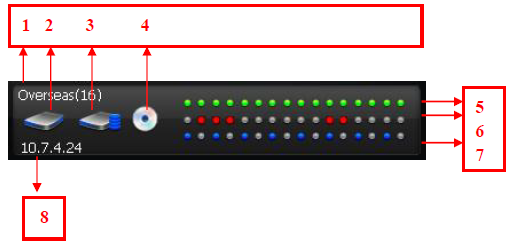 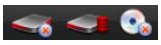 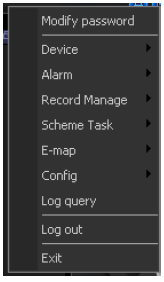 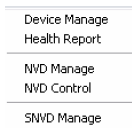 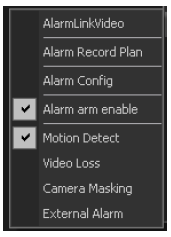 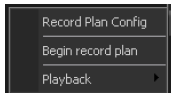 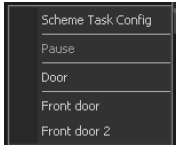 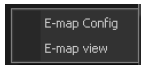 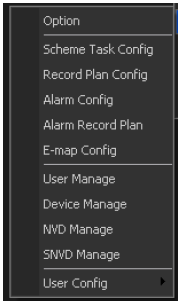 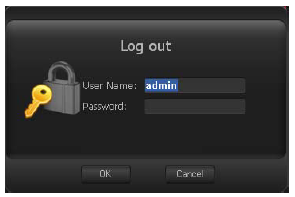 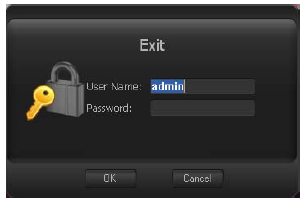 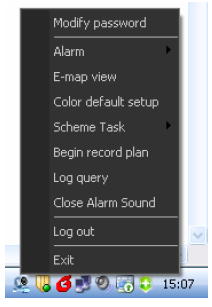 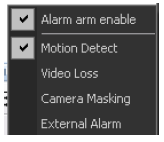 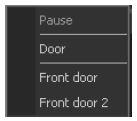 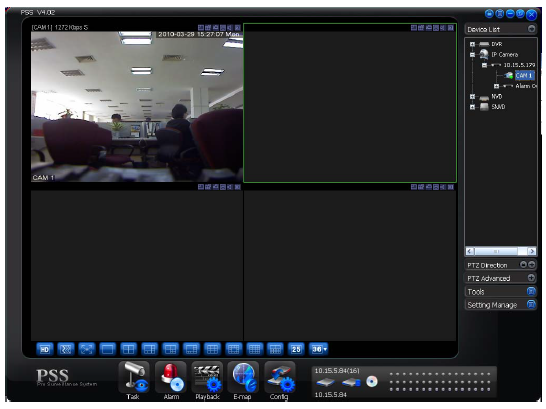 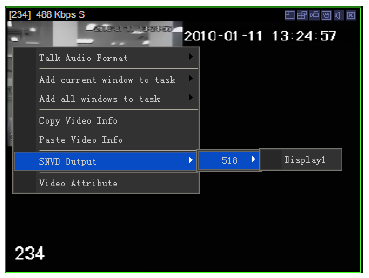 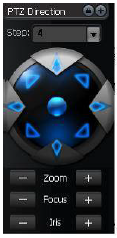 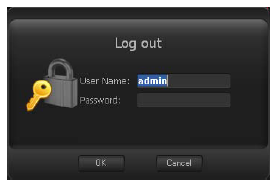 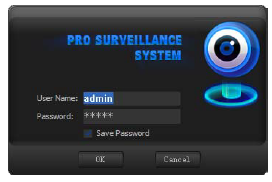 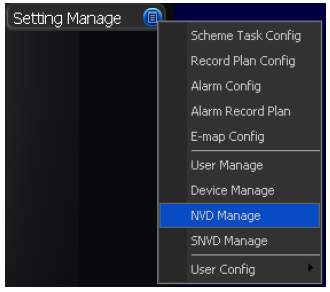 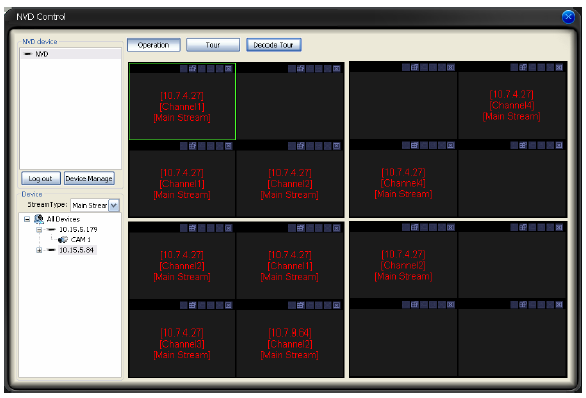 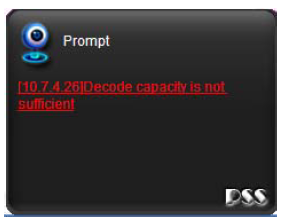 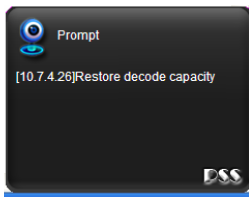 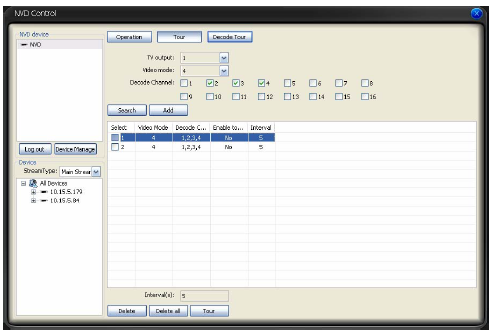 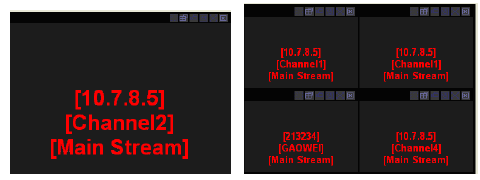 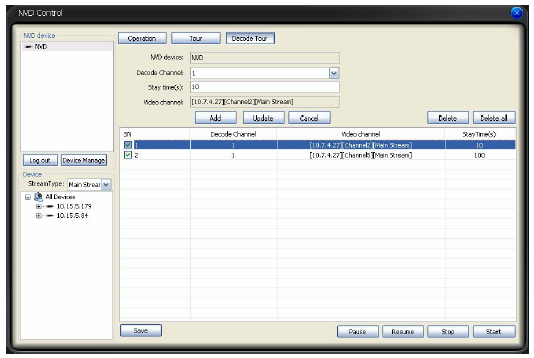 